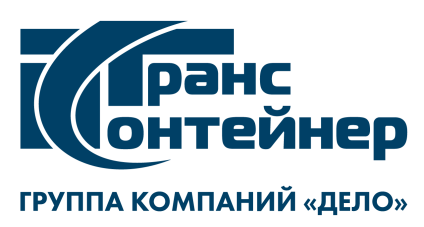 ВНИМАНИЕ!Филиал ПАО «ТрансКонтейнер» на Юго-Восточной железной дороге информирует о внесении изменений в документацию о закупке способом размещения оферты № РО-НКПЮВЖД-20-0007 на право заключения договора аренды транспортных средств с экипажем для перевозки груженых/порожних контейнеров с/на   контейнерного терминала/агентств филиала ПАО «ТрансКонтейнер» на Юго-Восточной железной дороге (далее – размещение оферты)В документации о закупке способом размещения оферты:Таблицу № 1 и 3 Приложение № 1  раздела 4 «Техническое задание» документации о закупке дополнить следующими строками:«                                                                                                                       »Таблицу № 2 Приложение № 1  Раздела 4 «Техническое задание» документации о закупке изложить в следующей редакции:«»Пункт  5 раздела 5 «Информационная карта» к документации о закупке изложить в следующей редакции: «      »Пункт 17 раздела 5 «Информационная карта» к документации о закупке изложить в следующей редакции:«      »Пункт 19 раздела 5 «Информационная карта» к документации о закупке изложить в следующей редакции:«»Приложение № 4 «Договор аренды транспортного средства с экипажем» к документации о закупке изложить в следующей редакции:«Договор арендытранспортного средства с экипажемг. ______________      				  	                 "___" ____________ 20__ г.___________________, именуемое в дальнейшем «Арендодатель», в лице _______________, действующего на основании _______________, с одной стороны, и Публичное акционерное общество «Центр по перевозке грузов в контейнерах «ТрансКонтейнер», именуемое в дальнейшем «Арендатор», в лице  ______________, действующего на основании _______________, с другой стороны, именуемые вместе «Стороны», а по отдельности «Сторона», заключили настоящий договор (далее - Договор) о нижеследующем.1. ПРЕДМЕТ ДОГОВОРА1.1. Арендодатель предоставляет Арендатору транспортное средство (далее – Транспортное средство) за плату во временное владение и пользование и оказывает Арендатору своими силами услуги по управлению Транспортным средством и его технической эксплуатации, а также сопутствующие услуги.Перечень и основные характеристики арендуемых Транспортных средств согласованы Сторонами в Приложении № 1, являющемся неотъемлемой частью настоящего Договора. 1.2. Транспортное средство предоставляется Арендатору в аренду с целью оказания услуг клиентам Арендатора по осуществлению перевозок грузов в контейнерах. Пределы использования Транспортного средства (маршруты движения, время использования и т.п.)  согласовываются сторонами в Приложениях к настоящему Договору. 1.3. Арендодатель гарантирует, что владеет Транспортными средствами, предоставляемыми в рамках настоящего Договора, на праве собственности или на ином законном праве.Арендодатель гарантирует, что предоставляемые в аренду Транспортные средства находятся в исправном состоянии и отвечают требованиям, предъявляемым к ним в соответствии с условиями настоящего Договора.Арендодатель гарантирует, что на момент заключения настоящего Договора отсутствуют факторы, которые могут ограничить или воспрепятствовать временному владению и пользованию Арендатором Транспортным средством в пределах установленного настоящим Договором срока аренды. Арендодатель гарантирует, что у него есть все необходимые разрешения (лицензии) на перевозку ____________________ грузов. Арендодатель гарантирует, что согласие членов экипажа (далее – также водителей) на передачу и обработку их персональных данных (ФИО, квалификация, номер мобильного телефона и пр.) Арендодателем получено.1.4. Члены экипажа (далее – также водители) являются работниками Арендодателя. Они подчиняются распоряжениям Арендодателя, относящимся к управлению и технической эксплуатации Транспортного средства, и распоряжениям Арендатора, касающимся коммерческой эксплуатации Транспортного средства и оказания транспортно-экспедиционных услуг в рамках настоящего Договора. Данные о водителях указаны в Приложении № 2 к Договору.2. ПОРЯДОК ПЕРЕДАЧИ ТРАНСПОРТНОГО СРЕДСТВА И СРОК АРЕНДЫ 2.1. Предоставление Транспортного средства в аренду осуществляется на основании Заявки Арендатора, размещаемой Арендатором не позднее _________ (указать время) дня, предшествующего дню предоставления Транспортного средства.Арендатор размещает Заявку на электронной площадке Арендатора, на сайте https://tms.trcont.com/ в информационно-телекоммуникационной сети «Интернет», и направляет Арендодателю приглашение к подаче коммерческого предложения (далее – Приглашение) в письменном виде на адрес электронной почты (e-mail: ______________________). Аналогичное Приглашение Арендатор направляет другим потенциальным Арендодателям (претендентам).Порядок направления Арендодателем коммерческого предложения содержится в Регламенте взаимодействия при подаче коммерческого предложения по предоставлению в аренду транспортного средства с экипажем путем размещения его в электронной форме на электронной площадке ПАО «ТрансКонтейнер», расположенной на сайте https://tms.trcont.ru/ в сети Интернет (далее – Регламент), согласованном Арендодателем путем присоединения к Регламенту при получении доступа к электронной площадке. Регламент расположен в форме электронного документа по адресу: https://trcont.com/the-company/credentials/subcontractors/.Арендатор имеет право вносить изменения в Регламент в одностороннем порядке, о чем Арендодатель уведомляется путем направления электронного сообщения на адрес электронной почты, указанный выше.В Приглашении указывается предельный срок направления Арендатору коммерческого предложения по конкретной Заявке. При этом Арендатор оставляет за собой право в этот срок изменить либо отозвать Приглашение.В срок, установленный для подачи коммерческого предложения, Арендодатель может предложить стоимость арендной платы, не превышающую размер предельных ставок аренды, указанных Арендатором в Заявке, которые в свою очередь, могут быть ниже стоимости арендной платы, согласованной Сторонами в приложениях, составленных по форме Приложения № 6 к Договору.До истечения предельного срока приема коммерческого предложения, указанного в Приглашении, Арендодатель имеет право изменить размер арендной платы в сторону ее уменьшения неограниченное количество раз. Заявка передается на исполнение Арендодателю, чье коммерческое предложение содержало наиболее низкую стоимость арендной платы.При направлении коммерческого предложения Арендодатель самостоятельно определяет тип Транспортных средств, необходимых для осуществления перевозки порожних/груженых контейнеров, в зависимости от условий перевозки, указанных в Заявке.2.2. Прием Транспортного средства Арендатором осуществляется в момент прибытия Транспортного средства на контейнерную площадку, но не ранее срока, согласованного в Заявке, и подписания уполномоченными представителями Арендодателя и Арендатора части 1 акта приема-передачи «ПЕРЕДАЧА ТРАНСПОРТНОГО СРЕДСТВА С ЭКИПАЖЕМ В АРЕНДУ», составленного по форме, согласованной Сторонами в Приложении № 3 к Договору.Возврат Транспортного средства Арендодателю осуществляется в момент подписания уполномоченными представителями Арендодателя и Арендатора части 2 акта приема-передачи «ВОЗВРАТ ТРАНСПОРТНОГО СРЕДСТВА С ЭКИПАЖЕМ ИЗ АРЕНДЫ», составленного по форме, согласованной Сторонами в Приложении № 3 к Договору, по окончании перевозки по согласованному в Заявке маршруту или в случае, оговоренном в              пункте 3.1.4 Договора.2.3. Акт приема-передачи подписывается уполномоченными представителями Арендатора и Арендодателя в двух экземплярах, по одному для каждой из Сторон.2.4. В случае гибели или повреждения арендованного Транспортного средства Арендатор обязан возместить Арендодателю причиненные убытки, если последний докажет, что гибель или повреждение Транспортного средства произошли по обстоятельствам, за которые отвечает Арендатор.3. ПРАВА И ОБЯЗАННОСТИ СТОРОН3.1. Арендодатель обязан:3.1.1. принимать от Арендатора Заявки и направлять коммерческие предложения в порядке и сроки, предусмотренные пунктом 2.1 Договора и Регламентом;3.1.2. предоставлять Арендатору по акту приема-передачи в аренду Транспортное средство по адресу и в срок, указанные в Заявке;3.1.3. предоставлять технически исправное Транспортное средство, пригодное для перевозки заявленных грузов. Арендодателем может быть предоставлено не указанное в Приложении №1 Транспортное средство при условии, что оно отвечает всем требованиям, установленным настоящим Договором; Коммерческую пригодность предоставляемых Транспортных средств определяет Арендодатель;3.1.4. в период нахождения Транспортного средства в аренде у Арендатора поддерживать его надлежащее состояние.В случае возникновения неисправности Транспортного средства в период его нахождения в аренде, в результате чего стало невозможно осуществить/закончить перевозку, согласованную в Заявке, Арендодатель в кратчайший срок обязан заменить неисправное Транспортное средство исправным. С момента возникновения неисправности и до замены неисправного Транспортного средства исправным Транспортное средство считается выбывшим из аренды;3.1.5. осуществлять за свой счет текущий и капитальный ремонт Транспортного средства, нести расходы, возникающие в связи с коммерческой эксплуатацией Транспортного средства, такие как расходы на оплату топлива и других расходуемых в процессе эксплуатации материалов;3.1.6. нести расходы по страхованию Транспортного средства и ответственности за ущерб, который может быть причинен им в связи с его эксплуатацией;3.1.7. предоставлять Арендатору услуги по управлению и технической эксплуатации Транспортного средства с обеспечением его безопасной эксплуатации в соответствии с целями настоящего Договора;3.1.8. обеспечить соответствие состава экипажа и его квалификации требованиям, необходимым для эксплуатации Транспортного средства данного вида при перевозке заявленного груза и условиям Договора;3.1.9. проводить инструктаж экипажа по безопасности движения, охране труда, технике безопасности при совершении погрузочно-разгрузочных работ, по правилам, установленным на объектах погрузки (загрузки)/выгрузки, включая Правила безопасности при нахождении на терминале Арендатора (Приложение № 8 к Договору), стандартам поведения и иной инструктаж, необходимый для надлежащего исполнения обязательств по настоящему Договору; под стандартами поведения понимается вежливость, проявление членами экипажа во взаимоотношениях с работниками и клиентами Арендатора толерантности, тактичности и деликатности, а также выполнение правил, установленных на объектах погрузки (загрузки)/выгрузки;3.1.10. перед допуском к управлению Транспортным средством, передаваемым в аренду, проводить медицинский осмотр экипажа; 3.1.11. обеспечить экипаж Транспортного средства необходимым пакетом документов, в том числе путевым листом с наличием отметки медицинского работника о прохождении предрейсового медицинского осмотра, и иными документами, необходимыми для исполнения Договора;3.1.12. обеспечить исполнение силами экипажа выполнение сопутствующих услуг:3.1.12.1. приемку порожних контейнеров с проверкой их технического и коммерческого состояния с оформлением и подписанием необходимых документов;3.1.12.2. контроль при погрузке грузов в контейнер, в том числе на соответствие наименованию, свойствам, условиям перевозки груза, указанным в транспортной накладной, а также за правильностью размещения и закрепления груза в контейнере;3.1.12.3. содействие в осуществлении фактическими грузоотправителями фотофиксации результатов погрузки грузов  в контейнер;3.1.12.4. приемку груженых контейнеров с проверкой их технического и коммерческого состояния, а также с проверкой наличия и исправности запорно-пломбировочных устройств (далее – ЗПУ) и соответствия сведений о контейнере и ЗПУ данным, указанным в перевозочных документах; 3.1.12.5. проверку технического и коммерческого состояния контейнера после выгрузки из него груза;3.1.12.6. доставку вверенных Арендатором документов (перевозочные, сопроводительные и иные необходимые документы), порожних/груженых контейнеров по маршруту, согласованному в Заявке, с соблюдением условий Договора;3.1.12.7. сохранность контейнеров, предоставленных для перевозки, с момента приемки до момента выдачи уполномоченному лицу; 3.1.12.8. проверку полномочий грузоотправителей/грузополучателей при приемке/выдаче груза, контроль проставления подписей и в необходимых случаях печатей на сопроводительных документах (актах, накладных) грузополучателями/ грузоотправителями; 3.1.12.9. проставление водителем подписи и указание в сопроводительных документах (транспортная накладная, сопроводительная ведомость и т.п.) времени прибытия и убытия Транспортного средства Арендодателя под загрузку/выгрузку; 3.1.12.10. незамедлительное информирование Арендатора водителем (в течение 15 минут с момента возникновения обстоятельств) по телефонной связи (___________) обо всех происшествиях, авариях, задержках в работе, о возникновении конфликтных ситуаций при погрузке/выгрузке контейнера/груза из контейнера и иных обстоятельствах, препятствующих своевременному выполнению условий Договора и согласованной Заявки;3.1.12.11. незамедлительное информирование Арендатора водителем по телефонной связи (___________) обо всех случаях повреждения контейнера/груза в контейнере и дальнейшее следование инструкциям Арендатора, в том числе по документальному оформлению происшествия;3.1.12.12. возврат Арендатору надлежащим образом оформленных перевозочных и иных сопутствующих документов (транспортная накладная, железнодорожная накладная, акт формы КЭУ-16 и иные документы), заверенных подписью и в необходимых случаях печатью грузоотправителя/грузополучателя;  3.1.12.13. выполнение оперативных инструкций и поручений Арендатора по вопросам, касающимся коммерческой эксплуатации Транспортного средства и оказания сопутствующих услуг в рамках согласованной Заявки;3.1.13. на основании актов приема-передачи Транспортных средств составлять и в течение 5 (пяти) календарных дней с даты окончания расчетного периода предоставлять Арендатору Сводный акт, составленный по форме Приложения № 4 к Договору, с суммой платы за расчетный период 10 (десять) календарных дней и сформированный на его основе Акт об оказанных услугах, составленный по форме Приложения № 5 к Договору, с итоговой суммой за отчетный период, а также Отчет Арендодателя составленный в электронном виде по форме Приложения № 7 к Договору;3.1.14.  обеспечить и гарантировать наличие у членов экипажа (водителей): знаний по постановке, снятию, отбору контейнеров на контейнерной площадке, соответствующего опыта работы на подобных объектах, а также навыков по оформлению перевозочных  документов;навыков самостоятельного нанесения знаков опасности на перевозимые контейнеры в соответствии с требованиями Арендатора и правилами перевозок опасных грузов по железным дорогам;знаний инструкции о порядке пользования мобильным приложением «ТК Менеджер» для осуществления фотофиксации результатов погрузки грузов в контейнер; гражданства Российской Федерации (в случае отсутствия гражданства – разрешение на работу, оформленное в установленном законом порядке), знаний русского языка;знаний Правил безопасности при нахождении на терминале Арендатора;3.1.15. обеспечить исполнение сроков, указанных в Заявке; 3.1.16. обеспечить водителя Транспортного средства сигнальным (светоотражающим) жилетом, защитной каской и не допускать нахождение на терминале Арендатора члена экипажа без указанных средств индивидуальной защиты.    3.2. Арендодатель имеет право: 3.2.1. самостоятельно определять состав экипажа, осуществляющего управление Транспортным средством, а также лиц, осуществляющих его техническое обслуживание;3.2.2. осуществлять контроль за целевой эксплуатацией Арендатором Транспортных средств, предоставленных Арендодателем;3.2.3. не согласовывать Заявки в случае несоответствия условий перевозки условиям настоящего Договора, а также по иным обоснованным причинам;3.2.4. давать Арендатору письменные указания, обязательные для исполнения Арендатором, по вопросам принятия Арендатором мер по предотвращению и ликвидации ситуаций, возникающих в результате ненадлежащего использования Арендатором Транспортных средств, ставящего под угрозу сохранность Транспортных средств.3.3. Арендатор обязан:3.3.1. по мере необходимости предоставлять Арендодателю на условиях настоящего Договора Заявки;  3.3.2. использовать Транспортное средство в соответствии с условиями настоящего Договора;3.3.3. обеспечить доступ выделяемого Арендодателем в рамках настоящего Договора Транспортного средства к пунктам погрузки и выгрузки с режимом, согласованным при подаче Заявки;3.3.4. вносить арендную плату в размере, сроки и порядке, предусмотренными Договором;3.3.5. возмещать Арендодателю обоснованные, документально подтвержденные расходы по оплате сборов, связанных с оплатой проезда через платные пропускные пункты к месту погрузки/разгрузки; 3.3.6. после исполнения Арендодателем Заявки возвратить Транспортное средство из аренды в порядке, предусмотренном пунктом 2.2 настоящего Договора;3.3.7. подписывать представленные Арендодателем акты приема-передачи Транспортного средства в/из аренды;3.3.8. в течение 5 (пяти) календарных дней с даты получения подписывать и возвращать Арендодателю Сводные акты и акты об оказанных услугах при условии согласия с данными, содержащимися в Сводных актах и актах об оказанных услугах, а при наличии разногласий предоставлять перечень разногласий к Сводным актам и актам об оказанных услугах;3.4. Арендатор вправе в рамках коммерческой эксплуатации сдавать транспортное средство в субаренду только с письменного согласия Арендодателя.4. ПОРЯДОК РАСЧЕТОВ         4.1. Арендная плата рассчитывается по ставкам, указанным Арендодателем в коммерческом предложении, которые не могут быть выше предельных ставок, указанных в Заявках. Оказание сопутствующих услуг включено в ставку арендной платы.В арендную плату включены все расходы Арендодателя по техническому содержанию, страхованию Транспортного средства, заработной плате водителей, на оплату топлива, других расходуемых в процессе эксплуатации Транспортного средства материалов и иных расходов, связанных с исполнением обязанностей, возложенных Договором на Арендодателя.         По согласованию Сторон предельные ставки арендной платы могут быть изменены. Соглашение по измененным ставкам считается принятым путем подписания Сторонами нового приложения к настоящему Договору не менее чем за 10 рабочих дней до начала их действия. Арендатор оставляет за собой право в Заявке на предоставление транспортного средства в аренду указывать ставку арендной платы ниже, согласованной Сторонами.          При этом по соглашению Сторон увеличение предельных ставок арендной платы возможно не ранее 1  (одного) года с даты заключения Договора и не чаще 1 раза в течение года; арендная плата не может быть увеличена более чем на 5% (пять процентов) в год от первоначально согласованной.          4.2. Оплата арендных платежей производится Арендатором путем перечисления денежных средств на расчетный счет Арендодателя в течение 5 (пяти) рабочих дней  после подписания Сторонами акта об оказанных услугах.           4.3. Арендодатель на основании актов приема-передачи Транспортных средств в аренду составляет и направляет Арендатору Сводный акт с суммой арендных платежей   за согласованный Сторонами расчетный период 10 (десять) календарных дней, а также направляет акт об оказанных услугах и счет-фактуру  на стоимость арендных платежей за расчетный период. При этом Сводный акт, акт об оказанных услугах и счет-фактура должны быть направлены Арендатору не позднее 5 (пяти) календарных дней после окончания расчетного периода.            Арендатор в течение 5 (пяти) календарных дней со дня получения Сводного акта, акта об оказанных услуга и счета-фактуры обязан направить Арендодателю подписанные Сводный акт и акт об оказанных услугах, а при наличии разногласий – перечень разногласий к Сводному акту и акту об оказанных услугах.5. СРОК ДЕЙСТВИЯ ДОГОВОРА           Договор вступает в силу с даты его подписания Сторонами и действует до «__»_______ 20__ г. включительно, а в части взаиморасчетов – до полного исполнения Сторонами своих обязательств по Договору.6. ОТВЕТСТВЕННОСТЬ СТОРОН          6.1. За неисполнение или ненадлежащее исполнение своих обязательств по настоящему Договору Стороны несут ответственность в соответствии с законодательством Российской Федерации.         6.2. В случае гибели или повреждения арендованного Транспортного средства Арендатор обязан возместить Арендодателю причиненные убытки, если последний докажет, что гибель или повреждение автомобиля произошли по обстоятельствам, за которые Арендатор отвечает в соответствии с законом или настоящим Договором.          6.3. Ответственность за вред, причиненный третьим лицам Транспортным средством, его механизмами, устройствами, оборудованием, несет Арендодатель в соответствии с правилами, предусмотренными гл. 59 Гражданского кодекса Российской Федерации. Он вправе предъявить Арендатору регрессное требование о возмещении сумм, выплаченных третьим лицам, если докажет, что вред возник по вине Арендатора.          6.4. В случае нарушения сроков, указанных в Заявке, Арендодатель возмещает Арендатору в полном объеме документально подтвержденный ущерб, а за нарушение срока подачи Транспортного средства дополнительно уплачивает штраф в размере 1000 (одна тысяча) рублей за каждый час опоздания, начиная со 2 (второго) часа. При этом неполный час, учитывается как полный. Невыполнение Заявки и/или нарушение срока подачи Транспортного средства более 3 (трех) раз в течение календарного месяца является неисполнением Договора и Арендатор оставляет за собой право, не направлять Арендодателю Приглашение и приостановить доступ к электронной площадке. Срок, на который Арендодатель теряет право на исполнение Заявки, определяется Арендатором.	6.5. В случае нарушения Арендатором условий Заявки, исполненной Арендодателем, в т.ч. нарушения сроков начала использования Транспортного средства, Арендатор возмещает Арендодателю документально подтвержденные расходы, понесенные Арендодателем при выполнении Заявки.6.6. В случае нарушения сроков внесения арендной платы, установленных              пунктом 4.2 настоящего Договора, Арендодатель вправе начислить, а Арендатор обязан оплатить пени в размере 0,01 процента от суммы просроченной задолженности (без учета сумм по которым имеются разногласия) за каждый день просрочки.6.7. Арендодатель несет ответственность за сохранность и/или повреждение груза и/или контейнеров с момента принятия их к перевозке до момента выдачи уполномоченному лицу, если не докажет, что утрата или повреждение, порча груза и/или контейнеров произошли вследствие обстоятельств, которые Арендодатель не мог предотвратить или устранить по независящим от него причинам.6.8. В случае невозможности восстановления поврежденных Контейнеров или их утраты, Арендодатель выплачивает Арендатору сумму в размере стоимости контейнера, указанную на официальном сайте Арендатора (www.trcont.com) в разделе Услуги – Дополнительная информация.6.9. В случае повреждения и/или утраты груза и/или контейнера (не принадлежащего Арендатору) в период нахождения под ответственностью Арендодателя (с момента  приемки и до момента их выдачи уполномоченному лицу) Арендодатель возмещает Арендатору в полном объеме документально подтвержденные убытки, понесенные им в результате соответствующего возмещения убытков грузоотправителю/грузополучателю и иным лицам.6.10. Арендатор несет ответственность за сохранность Транспортных средств и безопасность экипажа Арендодателя в период аренды при выполнении погрузочно-разгрузочных работ силами Арендатора и иными лицами, за исключением случаев, когда  вред возник по причине действий (бездействия) самого Арендодателя. 6.11. Арендодатель не несет ответственность за сохранность груза в контейнере, если водитель принимает контейнер без видимых повреждений, за исправными ЗПУ, и контейнер выдан уполномоченному лицу Арендатора в исправном состоянии и с исправным ЗПУ.6.12. Арендодатель несет ответственность за предоставление Транспортного средства, не пригодного по техническим характеристикам, грузоподъемности, нагрузки на ось для перевозки контейнера типоразмера и веса, указанного в Заявке. Подача такого Транспортного средства приравнивается к невыполнению Заявки. В случае же, если водитель самостоятельно примет решение и приступит к перевозке груза, превышающего габариты, грузоподъемность транспортного средства и/или нагрузку на ось, то Арендодатель несет ответственность за все последствия, которые возникли вследствие такого решения, в том числе компенсирует все убытки Арендатора и штрафы, предъявленные ему.6.13. В случае невыполнения Арендодателем согласованной Заявки по любой причине арендная плата не выплачивается и расходы, убытки Арендодателю не возмещаются. В случае невыполнения Арендодателем согласованной Заявки по причине, зависящей от Арендатора (неисправность погрузочно-разгрузочных механизмов, отказ клиента от погрузки/выгрузки груза из/в контейнер) при условии прибытия Транспортного средства на контейнерный терминал Арендатора либо к клиенту Арендатора, Арендатор оплачивает  Арендодателю штраф в размере 50 % (пятидесяти процентов) стоимости арендной платы по такой  Заявке. В случае невыполнения Арендодателем согласованной Заявки по причине, зависящей от Арендодателя (неприбытие на контейнерный терминал к Арендатору, к клиенту Арендатора) Арендодатель оплачивает  Арендатору документально подтвержденные убытки и штраф в размере 50 % (пятидесяти процентов) стоимости арендной платы по такой  Заявке. 6.14. Арендатор оставляет за собой право удерживать документально подтвержденные расходы, штрафы и иные суммы, подлежащие выплате Арендодателем Арендатору в соответствии с положениями раздела 6 настоящего Договора, из денежных средств, причитаемых Арендодателю.6.15. В случае несоблюдения членом экипажа стандартов поведения во взаимоотношениях с работниками и клиентами Арендатора и/или не соблюдения условий подпункта 3.1.12.10 Договора Арендатор вправе начислить, а Арендодатель обязан уплатить штраф в размере 5000 (пять тысяч) рублей за каждое нарушение.6.16. В случае несоблюдения членом экипажа правил, установленных на объектах погрузки (загрузки)/выгрузки, включая Правила безопасности при нахождении на терминале Арендатора, Арендатор вправе начислить, а Арендодатель обязан уплатить штраф в размере 10 000 (десять тысяч) рублей за каждое нарушение, а  в случае когда несоблюдение членом экипажа вышеназванных правил привело убыткам Арендатора или третьего лица, Арендатор вправе начислить, а Арендодатель обязан оплатить штраф в размере  100 000 (сто тысяч)  рублей за каждое событие и возместить в полном объеме причиненные убытки.Кроме этого, в случае несоблюдения членом экипажа правил, установленных на объектах погрузки (загрузки)/выгрузки, включая Правила безопасности при нахождении на терминале Арендатора, Арендатор вправе применить к такому члену экипажа персональные санкции, запретив ему въезд на терминал Арендатора:  при разовом нарушении – до одного календарного месяца, при неоднократном нарушении – на постоянной основе. При этом Арендодатель обязуется принять организационные меры и не допускать к выполнению Заявки Арендатора водителя, в отношении которого действуют такие персональные санкции. 7. ОБСТОЯТЕЛЬСТВА  НЕПРЕОДОЛИМОЙ  СИЛЫ7.1. Ни одна из Сторон не несет ответственности перед другой Стороной за неисполнение или ненадлежащее исполнение обязательств по настоящему Договору, обусловленное   действием   обстоятельств  непреодолимой  силы,  то  есть  чрезвычайных  и   непредотвратимых при данных условиях, в том числе объявленная и фактическая война, гражданские волнения, террористические акты, наводнения, пожары, землетрясения, шторм и другие природные стихийные бедствия, а также издание актов государственных органов.7.2. В случае наступления обстоятельств непреодолимой силы срок исполнения Сторонами своих обязательств отодвигается соразмерно времени, в течение которого будут действовать такие обстоятельства. 7.3. Сторона, для которой создалась невозможность исполнения обязательств по настоящему Договору, обязана незамедлительно, однако не позднее пяти рабочих дней с даты возникновения таковых обстоятельств, в письменном виде уведомить другую Сторону о наступлении, предполагаемом сроке действия и прекращении обстоятельств непреодолимой силы. Доказательством наличия и срока действия обстоятельств непреодолимой силы будет являться документ соответствующего уполномоченного органа (для Российской Федерации - Торгово-промышленная палата).7.4. Не уведомление или несвоевременное уведомление лишает Сторону права ссылаться на обстоятельства непреодолимой силы как основание, освобождающее от ответственности за неисполнение обязательств по настоящему Договору.7.5. Если обстоятельства непреодолимой силы действуют на протяжении 3 (трех) месяцев, настоящий Договор может быть расторгнут любой из Сторон путем направления письменного уведомления другой Стороне.РАЗРЕШЕНИЕ СПОРОВ8.1. Все споры, возникающие при исполнении настоящего Договора, решаются Сторонами путем переговоров, которые могут проводиться как в устной, так и в письменной форме. Инициирование, вступление и проведение переговоров является правом Сторон. 8.2. Если Стороны не придут к соглашению путем переговоров, все споры рассматриваются в претензионном порядке. Срок рассмотрения претензии – 30 (тридцать) календарных дней с даты получения претензии. 8.3. Претензии оформляются в письменной форме, подписываются уполномоченными представителями Стороны, заявляющей претензию, и направляются в адрес другой Стороны с приложением необходимых документов, подтверждающих заявленные требования и полномочия лица, подписавшего претензию. 8.3.1. Претензии направляются заказным письмом с уведомлением, нарочным по адресу, указанному в настоящем Договоре, либо предъявляются в электронном виде путем направления скан-копии оформленной (подписанной) претензии и прилагаемых к ней документов по следующим адресам электронной почты:для Арендатора uvzd@trcont.com;для Арендодателя _____________________. 8.3.2. В случае предъявления претензии в электронном виде посредством электронной почты:а) претензионный порядок считается соблюденным, а претензия полученной при условии направления претензии с необходимыми приложениями с соответствующих адресов электронной почты на соответствующие адреса электронной почты, указанные в п. 8.3.1 настоящего Договора.Стороны обязаны обеспечить актуальность адресов электронной почты, а также своевременность получения и обработки поступающих сообщений. В случае неуведомления / несвоевременного уведомления об изменении соответствующих адресов электронной почты Сторона, направившая претензию по прежнему адресу электронной почты, считается исполнившей требования настоящего подпункта Договора надлежащим образом;б) датой направления претензии считается дата отправления сообщения(ий) с вложенными файлами претензии и приложений к ней;в) датой получения претензии / поступления претензии к Стороне-получателю претензии, признается дата ее направления либо следующий рабочий день, если претензия была направлена после 17.00 часов по местному времени адресата либо в выходной или нерабочий праздничный день;г) при направлении претензии и прилагаемых к ней материалов несколькими сообщениями в теме сообщений указывается объединяющий их признак, например, реквизиты претензии; д) в случае возникновения сомнений в подлинности представленных документов, нечитаемости документов (их фрагментов) или по иным основаниям Сторона – заявитель претензии обязана по запросу (без объяснения причин) другой Стороны представить оригиналы или заверенные копии документов, направленных в электронном виде, в срок не позднее 10 календарных дней с даты получения запроса. Срок рассмотрения претензии продлевается на 10 календарных дней;е) во всех случаях Стороны сохраняют подлинные документы до разрешения спора.8.3.3. Ответ на претензию, как правило, направляется в порядке, аналогичном порядку предъявления претензии.К ответу на претензию, направляемому по электронной почте, применяются все положения о предъявлении претензии, изложенные в п. 8.3.2 настоящего Договора, по аналогии.4. В случае, если споры не урегулированы Сторонами  с   помощью   переговоров  и  в  претензионном  порядке, то они передаются заинтересованной Стороной в Арбитражный суд г.Воронежа.  9.  ИЗМЕНЕНИЕ И РАСТОРЖЕНИЕ ДОГОВОРА 9.1. В настоящий Договор могут быть внесены изменения и дополнения, которые оформляются Сторонами дополнительными соглашениями к настоящему Договору.9.2. Настоящий Договор может быть досрочно расторгнут по инициативе одной из Сторон либо взаимному соглашению Сторон, оформленному в письменной форме.9.3. Сторона, решившая досрочно расторгнуть настоящий Договор, направляет письменное уведомление другой Стороне за 30 (тридцать) календарных дней до даты расторжения, указанной в уведомлении. Договор считается расторгнутым с даты, указанной в уведомлении о расторжении.10. АНТИКОРРУПЦИОННАЯ ОГОВОРКА10.1. Стороны настоящим подтверждают, что им известны требования применимого законодательства и применимых норм международного права о противодействии коррупции при осуществлении хозяйственной деятельности (далее – антикоррупционные требования). Стороны обязуются обеспечить соблюдение антикоррупционных требований при исполнении настоящего Договора своими работниками, представителями, аффилированными лицами, посредниками и иными лицами, привлекаемыми ими к исполнению настоящего Договора. Для целей определения ответственности Сторон по настоящему Договору нарушение антикоррупционных требований указанными лицами признается нарушением, совершенным соответствующей Стороной.10.2. Каждая Сторона настоящим подтверждает, что ни она, ни ее работники, представители, аффилированные лица, посредники и любые иные лица, привлекаемые Стороной к исполнению настоящего Договора, не предлагали, не обещали, не требовали, не принимали деньги, ценные бумаги, иное имущество или работы (услуги), в связи с заключением настоящего Договора.10.3. При исполнении своих обязательств по настоящему Договору Стороны, их работники, представители, аффилированные лица, посредники и иные лица, привлекаемые Сторонами к исполнению настоящего Договора, не совершают действия, квалифицируемые применимым законодательством как нарушение антикоррупционных требований, в том числе дача / получение / вымогательство взятки или посредничество во взяточничестве, злоупотребление полномочиями, коммерческий подкуп или посредничество в нем, мошенничество, передача денежных средств или иных ценностей любым лицам в целях оказать влияние на их действия или решения, а также иные незаконные действия в целях получения неправомерной имущественной выгоды, каких-либо неправомерных преимуществ, оказания недружественного влияния или для достижения иных неправомерных целей.10.4. Сторона, у которой появились обоснованные подозрения в нарушении другой Стороной антикоррупционных требований в связи с заключением и/или исполнением настоящего Договора, вправе направить другой Стороне письменный запрос о представлении документов и информации, необходимых для проверки таких подозрений, за исключением документов и информации, доступ к которым ограничен в соответствии с применимым законодательством. Сторона, получившая указанный запрос, обязана дать на него мотивированный ответ, а также представить другой Стороне запрашиваемые документы и информацию (либо указать предусмотренные применимым законодательством основания для отказа в их представлении) в течение 10 (десяти) рабочих дней с даты получения запроса, если иной срок не будет установлен по соглашению Сторон.10.5. При наличии доказательств нарушения антикоррупционных требований в связи с заключением и/или исполнением настоящего Договора, а также при наличии обоснованных подозрений в этом и неисполнении другой Стороной обязанности представить запрашиваемые документы и информацию, Сторона, направившая запрос, вправе в одностороннем порядке приостановить исполнение своих обязательств по настоящему Договору до урегулирования Сторонами возникшей ситуации или разрешения спора в судебном порядке. При этом Стороны гарантируют осуществление надлежащего разбирательства по фактам нарушения антикоррупционных требований с соблюдением принципов конфиденциальности и применение эффективных мер по предотвращению возможных конфликтных ситуаций. 10.6. Каждая Сторона вправе в одностороннем внесудебном порядке расторгнуть Договор путем направления письменного уведомления другой Стороне не позднее чем за 10 (десять) календарных дней до даты прекращения действия настоящего Договора в следующих случаях:10.6.1. при наличии доказательств совершения уголовного преступления или административного правонарушения коррупционной направленности другой Стороной;10.6.2. если в результате нарушения другой Стороной антикоррупционных требований Стороне причинены убытки;10.6.3. при неисполнении другой Стороной обязанности представить документы и информацию, запрашиваемые для проверки подозрения в нарушении антикоррупционных требований в связи с заключением и/или исполнением настоящего Договора, в течение 20 (двадцати) рабочих дней с даты получения соответствующего запроса.10.7. Сторона, нарушившая антикоррупционные требования и (или) условия настоящей антикоррупционной оговорки, обязана возместить другой Стороне возникшие у нее в результате этого убытки в соответствии с порядком и в размере, предусмотренном применимым законодательством и настоящим Договором.10.8. В случае нарушения одной Стороной обязательств по настоящей антикоррупционной оговорке другая Сторона вправе уведомить об этом компетентные государственные органы в соответствии с применимым законодательством.10.9. Каналы уведомления (указывается наименование ПАО «ТрансКонтейнер» как стороны договора) о нарушениях антикоррупционных требований: тел.: 8 (499) 271-77-90, 8 (800) 100-22-20, официальный сайт (для заполнения специальной формы): trcont.com, адрес электронной почты: anticorr@trcont.ru.   Каналы уведомления (указывается наименование Стороны как стороны договора) о нарушениях антикоррупционных требований: тел.: ________________, официальный сайт (для заполнения специальной формы): ______________ / адрес электронной почты: ___________________________.   ГАРАНТИИ И ЗАВЕРЕНИЯ АРЕНДОДАТЕЛЯАрендодатель настоящим заверяет Арендатора и гарантирует, что на дату заключения настоящего Договора:Арендодатель является надлежащим образом созданным юридическим лицом (индивидуальным предпринимателем), действующим в соответствии с законодательством Российской Федерации;Арендодателем соблюдены корпоративные процедуры, необходимые для заключения настоящего Договора, заключение настоящего Договора получило одобрение органов управления Клиента;настоящий Договор от имени Арендодателя подписан лицом, которое надлежащим образом уполномочено совершать такие действия; заключение настоящего Договора и исполнение его условий не нарушит и не приведет к нарушению учредительных документов или какого-либо договора или документа, стороной по которому является Арендодатель, а также любого положения законодательства Российской Федерации;не существует каких-либо обстоятельств, которые ограничивают, запрещают исполнение Арендодателем обязательств по настоящему Договору.ПРОЧИЕ УСЛОВИЯ12.1. В случае изменений у какой-либо из Сторон юридического статуса, адреса и банковских реквизитов, она обязана в течение 5 (пяти) рабочих дней со дня возникновения изменений известить о них  другую Сторону.12.2. Все изменения и дополнения настоящего Договора действительны лишь в том случае, если они совершены в письменной форме и подписаны обеими сторонами.12.3. Все вопросы, не предусмотренные настоящим Договором, регулируются действующим законодательством Российской Федерации.12.4. Настоящий Договор составлен в двух экземплярах, имеющих равную юридическую силу, по одному для каждой из Сторон.12.5. Все приложения к настоящему Договору являются его неотъемлемой частью.12.6. К настоящему Договору прилагаются:12.6.1. перечень транспортных средств, передаваемых в аренду (Приложение № 1);12.6.2. данные о водителях оказывающих услуги по Договору (Приложение № 2);12.6.3. форма Акта приема-передачи Транспортного средства (Приложение № 3);12.6.4. форма Сводного акта приема-передачи Транспортного средства (Приложение  № 4);12.6.5. форма Акта об оказанных услугах (Приложение № 5); 12.6.6. форма Приложения с предельными ставками арендной платы Транспортного средства с экипажем (Приложение № 6);12.6.7. форма Отчета Арендодателя (Приложение № 7), составляемого и предоставляемого Арендодателем в электронном виде;12.6.7. Правила безопасности при нахождении на терминале Арендатора (Приложение № 8);12.6.8. Налоговая оговорка (приложение 9);12.6.9. Порядок и условия организации между Сторонами защищенного электронного документооборота (ЭДО) (Приложение № 10 и 10а).ЮРИДИЧЕСКИЕ АДРЕСА И РЕКВИЗИТЫ СТОРОН Приложение № 1к договору  арендытранспортного средства с экипажем№______________________________от "_____" ______________20____г.Перечень транспортных средств, передаваемых в аренду«Арендодатель»										          «Арендатор»    _______________________________________________	_______________________________________________________________________________/_____________/			                                  __________________________/____________/		     М.П.        											           М.П.Приложение № 2к договору  арендытранспортного средства с экипажем№______________________________от "_____" ______________20____г.Данные о водителях, оказывающих услуги по договору«Арендодатель»										          «Арендатор»    _______________________________________________	_______________________________________________________________________________/_____________/			                                  __________________________/____________/		     М.П.        											           М.П.Приложение № 3к договору аренды транспортного средства с экипажем                                         				   №__________  от «____» ________ 20___  АКТ ПРИЕМА – ПЕРЕДАЧИ ТРАНСПОРТНОГО СРЕДСТВА №      «____» ________ 20_года.Путем составления и подписания настоящего акта Арендатор и Арендодатель подтверждают следующее:ПЕРЕДАЧА ТРАНСПОРТНОГО СРЕДСТВА (далее -ТС) С ЭКИПАЖЕМ В АРЕНДУВОЗВРАТ ТС С ЭКИПАЖЕМ ИЗ АРЕНДЫСВЕДЕНИЯ ОБ АВТОПЕРЕВОЗКЕПримечания: ** _____________________________________________________________________________________* Указываются все терминалы, склады, пункты приема и выдачи груженных/порожних контейнеров с момента приема транспортного средства в аренду до его возврата из аренды.** В случае снятия контейнера с транспортного средства на складе погрузки/выгрузки указывается № сопроводительной ведомости.«Арендодатель»						 «Арендатор»    _________________________________                  ________________________________________________________________/_____________/		___________________/____________/         М.П.        						      М.П.					Приложение № 4к договору аренды транспортного средства с экипажем                                         				   №__________  от «____» ________ 20___  Сводный акт приема-передачи  транспортного (- ых) средства (-в)по договору аренды транспортного средства с экипажемот «____» _______________20__ г. №___________за период с «____»_________20__ г. по «___»_________ 20__ г.Итого размер арендной платы в рублях прописью с учетом НДС 20 %_________________________________________________________________Арендодатель: 						      				           Арендатор:Должность____________________________ 		     			                       Должность______________________________Подпись__________________/___________/                                                                              Подпись____________________/___________/                              М.П.                        										       М.П.«Арендодатель»										          «Арендатор»    _______________________________________________	_______________________________________________________________________________/_____________/			                                  __________________________/____________/		     М.П.        											           М.П.«Арендодатель»				                                          «Арендатор»   _________________________________________________		               _____________________________________________________________________________/_____________/                               ____________________________/____________/М.П. 								           М.П.Приложение № 6к договору  арендытранспортного средства с экипажем                                                                                                                                                                                            №_____________________________                                                                                                                                                                                          от "_____" ______________20____г.«Арендодатель»				                                      	                         «Арендатор»   _______________________________________			____________________________________	___________________________/___________/                                 _________________________/__________/             М.П. 								                               М.П.ФОРМА ОТЧЕТА АРЕНДОДАТЕЛЯ«Арендодатель»					                                                                                               «Арендатор»      __________________/                                   /                                                                                               ___________________/                                      /     М.П.                                                                                                                                                                         М.П.  Приложение № 8к договору  арендытранспортного средства с экипажем                                                                                                                                                                                            №_____________________________                                                                                                                                                                                          от "_____" ______________20 ___г.Правила безопасности при нахождении на терминале Арендатора1. Лица, находящиеся на территории терминала Арендатора, обязаны знать и соблюдать установленные правила поведения на опасном производственном объекте, требования по технике безопасности и охране труда, пожарной и экологической безопасности.2. На территории терминала Арендатора и в пределах прилегающих к ней технологических зон необходимо: 2.1. осуществлять движение, соблюдая правила дорожного движения и руководствуясь схемой движения Транспортных средств, а также знаками / указателями дорожного движения и разметки; 2.2. осуществлять движение Транспортного средства между зонами хранения контейнеров только посередине проездов в соответствии с разметкой, не приближаясь к рядам контейнеров; 2.3. соблюдать предельную осторожность, уступать дорогу погрузочно-разгрузочной технике;2.4. выполнять указания работников охранных агентств (охранников) и уполномоченных работников терминала Арендатора о режиме движения; 2.5. осуществлять начало движения Транспортного средства только после разрешения приемосдатчика или охранника; 2.6. заглушить двигатель на время погрузо-разгрузочных работ, поставить Транспортное средство на ручной тормоз, покинуть кабину Транспортного средства и находиться в безопасном месте, в зоне видимости водителя / механизатора погрузочно-разгрузочной техники в сигнальном (светоотражающем) жилете и защитной каске. 3. На территории терминала Арендатора и в пределах прилегающих к ней технологических зон запрещается: 3.1. самовольный проход / проезд через КПП, а также нахождение на территории терминала Арендатора без разрешения; 3.2. провоз на территорию терминала Арендатора пассажиров, не имеющих пропусков, оформленных надлежащим образом; 3.3. нахождение на территории терминала Арендатора без сигнального (светоотражающего) жилета, защитной каски, а при необходимости иных средств индивидуальной защиты (СИЗ) в исправном состоянии; 3.4. нарушение схемы маршрутов прохода и проезда по терминала Арендатора;3.5. превышение скоростного режима; 3.6. обгон и выезд на полосу встречного движения; 3.7. создание помех прочим участникам дорожного движения, а также перемещению погрузо-разгрузочной техники; 3.8. въезд в зоны погрузки / выгрузки без полученного на то разрешения;3.9. нахождение в зоне проведения погрузочно-разгрузочных  работ лицам, не имеющим отношения к производственному процессу;3.10. нахождение ближе 10 (десяти) метров от работающей погрузчно-разгрузочной техники и вне зоны видимости водителя / механизатора погрузочно-разгрузочной техники; 3.11. нахождение под перемещаемым грузом (контейнером); 3.12. приближение к Транспортному средству и занятие места водителя до завершения погрузочно-разгрузочных работ;3.13. оставление Транспортного средства на длительное время;3.14. занятие для стоянки автотранспорта проездов, переездов и мест складирования груза; 3.15. производство любых ремонтных, а также сварочных и иных работ с применением открытого огня / пламени; 3.16. пользование переносными газовыми плитами для подогрева пищи и обогрева, а также разведение открытого огня;3.17. нахождение в состоянии алкогольного, наркотического, токсического опьянения, а также в болезненном состоянии или в состоянии такой степени утомления, которая может повлиять на личную безопасность и безопасность окружающих; 3.18. курение в неустановленных местах, не обозначенных знаком «место для курения»;3.19. выброс в непредусмотренных местах мусора, отходов и пр.«Арендодатель»		«Арендатор»    _________________________________                  ________________________________________________________________/_____________/	___________________/____________/         М.П.        						      М.П.Приложение № 9							к  Договору аренды  транспортного средства с экипажем№ ___________________________________							от «_____»                                   202      года.НАЛОГОВАЯ ОГОВОРКААрендодатель на момент заключения и/или при исполнении договора от «____» ______________ 202   г. № ________________________________, (далее также – Договор, настоящий Договор) заключенного с ПАО «ТрансКонтейнер» (далее –Арендатор), гарантирует (заверяет), что:Арендодатель является надлежащим образом созданным юридическим лицом, действующим в соответствии с законодательством Российской Федерации;его исполнительный орган находится и осуществляет функции управления по месту регистрации юридического лица, и в нем нет дисквалифицированных лиц;располагает персоналом, имуществом и материальными ресурсами, необходимыми для выполнения своих обязательств по Договору, а в случае привлечения подрядных организаций (соисполнителей) принимает все меры должной осмотрительности, чтобы подрядные организации (соисполнители) соответствовали данному требованию, а также иным, указанным в пункте 1 настоящей Налоговой оговорки, требованиям;располагает лицензиями, необходимыми для осуществления деятельности и исполнения обязательств по Договору, если осуществляемая по Договору деятельность является лицензируемой;является членом саморегулируемой организации, если осуществляемая по Договору деятельность требует членства в саморегулируемой организации;не совершает сделок (операций) основной целью которых являются неуплата (неполная уплата) и (или) зачет (возврат) суммы налога;ведет бухгалтерский учет и составляет бухгалтерскую отчетность в соответствии с законодательством Российской Федерации и нормативными правовыми актами по бухгалтерскому учету, представляет годовую бухгалтерскую отчетность в налоговый орган;ведет налоговый учет и составляет налоговую отчетность в соответствии с законодательством Российской Федерации, субъектов Российской Федерации и нормативными правовыми актами органов местного самоуправления, своевременно и в полном объеме представляет налоговую отчетность в налоговые органы;не допускает искажения сведений о фактах хозяйственной деятельности (совокупности таких фактов) и объектах налогообложения в первичных документах, бухгалтерском и налоговом учете, в бухгалтерской и налоговой отчетности, а также не отражает в бухгалтерском и налоговом учете, в бухгалтерской и налоговой отчетности факты хозяйственной деятельности выборочно, игнорируя те из них, которые непосредственно не связаны с получением налоговой выгоды;принимает исполнения обязательств по сделкам лишь от лиц, являющихся стороной договора, заключенного с Арендодателем  и (или) лиц, которым обязательство по исполнению сделки (операции) передано по договору или закону;своевременно и в полном объеме уплачивает налоги, сборы и страховые взносы; отражает в налоговой отчетности по НДС все суммы НДС, предъявленные Арендатору;лица, подписывающие от его имени первичные документы и счета-фактуры, имеют на это все необходимые полномочия.2. В соответствии со ст. 406.1 Гражданского кодекса Российской Федерации (далее – ГК РФ) Стороны также договорились, что в случае, если по итогам налоговой проверки или иных мероприятий налогового контроля в отношении Арендатора налоговый орган:2.1.	 установит получение Арендатором необоснованной налоговой выгоды в связи с исполнением Договора и/или2.2.	 признает неправомерным учет расходов Арендатора на приобретение товаров, работ, услуг или иных объектов гражданских прав по Договору и/или2.3.	 признает неправомерным применение Арендатором налоговых вычетов в отношении сумм НДСв связи с тем, что Арендодатель:2.4.	 нарушал свои налоговые обязанности по отражению в качестве дохода сумм, полученных от Арендатора  по Договору, а равно по исчислению и перечислению в бюджет НДС и/или2.5.	 при осуществлении своей деятельности допускал нарушение, указанных в пункте 1 настоящей Налоговой оговорки, гарантий (заверений) (любой одной, нескольких или всех вместе)(обстоятельства, перечисленные в пунктах 2.1 - 2.3, возникшие в связи с обстоятельствами, перечисленными в пунктах 2.4 - 2.5, 1 настоящей Налоговой оговорки – Эпизоды, связанные с Арендодателем, то Арендодатель вправе в течение 10 (десяти) рабочих дней с даты письменного предложения Арендатора возместить последнему имущественные потери (далее также – Имущественные потери, связанные с налоговой проверкой), определяемые как:2.6.	 сумма доначисленного Арендатору налоговым органом своим решением (далее – Решение налогового органа) налога на прибыль организаций и/или НДС в связи с Эпизодами, связанными с Арендодателем (далее – Доначисленные налоги); плюс2.7.	 сумма начисленных Арендатору пеней на сумму Доначисленных налогов (далее – Пени); плюс2.8.	штрафы начисленные Арендатору за соответствующие налоговые нарушения в связи с неуплатой ею Доначисленных налогов (далее – Штрафы).3.	Стороны, в соответствии со ст. 406.1 ГК РФ также договорились, что в случае предъявления Арендатору третьими лицами (для целей настоящего Договора) – лицами, приобретавшими у Арендатора товары результаты работ, (услуг), имущественные права являющиеся объектом настоящего Договора, имущественных требований:3.1.	 о возмещении убытков и/или имущественных потерь исчисляемых как размер доначисленных по решению налогового органа, указанным третьим лицам либо их контрагентам, налогов и/или пеней и/или штрафов, а равно возникших в связи с отказом в возможности признания данными третьими лицами расходов для целей налогообложения прибыли или включения НДС в состав налоговых вычетов (далее – Имущественные потери, связанные с нарушением имущественных прав третьих лиц)(обстоятельства, перечисленные в пункте 3, возникшие в связи с обстоятельствами, перечисленными в пункте 3.1 настоящей Налоговой оговорки – Эпизоды, связанные с третьими лицами – контрагентами Арендатора), то Арендодатель обязан в течение 10 (десять) рабочих дней с даты письменного требования Арендатора возместить последнему Имущественные потери, связанные с нарушением имущественных прав третьих лиц.4.	В соответствии со ст. 406.1 ГК РФ Стороны также предусмотрели, что в случае не реализации Арендодателем права, указанного в пункте 2.5 настоящей Налоговой оговорки, на возмещение Арендатору Имущественных потерь, связанных с налоговой проверкой, Арендатор вправе оспорить Решение налогового органа в установленном законом порядке и в этом случае Арендодатель будет обязан возместить Арендатору имущественные потери, в течение 10 (десяти) рабочих дней с даты письменного требования Арендатора об этом (с приложением копии Решения налогового органа и копии вступившего в силу судебного акта (-ов), принятого (-ых) по результатам оспаривания Арендатором Решения налогового органа и подтверждающего предпринятые им усилия по оспариванию Решения налогового органа как минимум в части Эпизодов, связанных с Арендодателем), определяемые как:4.1.	такие Доначисленные налоги, Пени и Штрафы с учетом возможных корректировок в соответствии с вступившим в законную силу решением суда по делу
(-ам), в рамках которого(-ых) Арендатор предпринял добросовестные усилия по оспариванию Решения налогового органа, а также4.2.	судебные расходы Арендатора в связи с оспариванием Решения налогового органа в полном размере.5.	Арендодатель признает и соглашается, что Арендодатель вправе по своему усмотрению уплатить в бюджет Доначисленные налоги, Пени и Штрафы в соответствии с Решением налогового органа до вступления в силу решения суда по делу, в рамках которого Арендодатель оспаривает Решение налогового органа, содержащее Эпизоды, связанные с Арендодателем. Арендодатель не вправе ссылаться на данное обстоятельство как на условие, способствовавшее возникновению или увеличению имущественных потерь у Арендатора и в обоснование своего отказа или задержки возмещать Арендатору Имущественные потери, связанные с налоговой проверкой.6.	В случае если Арендодатель возместит Арендатору Имущественные потери, связанные с налоговой проверкой, а Арендатор впоследствии продолжит оспаривание Решения налогового органа в части Эпизодов, связанных с Арендодателем, и вернет из бюджета полностью или частично Доначисленные налоги, Пени и/или Штрафы (далее – Возвращенные суммы), то Арендодатель обязуется уведомить Арендодателя об этом не позднее 30 (тридцати) рабочих дней с даты фактического получения Возвращенных сумм и уплатить ему Возвращенные суммы в течение 30 (тридцати) рабочих дней с даты получения письменного требования Арендодателя об этом.7.	Арендодатель обязан предпринять максимальные усилия для содействия Арендатору в предотвращении доначисления налогов, штрафов и пеней по Эпизодам, связанным с Арендодателем, а также в досудебном и судебном обжаловании Решения налогового органа в части Эпизодов, связанных с Арендодателем, в частности, представлять Арендатору доказательства и пояснения, опровергающие нарушение гарантий, указанных в п. 1 настоящей Налоговой оговорки, либо иных признаков недобросовестности, а также содействовать Арендатору в сборе таких доказательств в ходе досудебного и судебного обжалования Эпизодов, связанных с Арендодателем, обеспечивать, где необходимо, явку своих свидетелей-сотрудников для дачи показаний налоговому органу, суду и прочее.8.	Арендодатель также подтверждает, что гарантии (заверения) достоверности обстоятельств, указанных в пункте 1 настоящей Налоговой оговорки являются, в том числе заверениями об обстоятельствах, имеющими значение для заключения Договора, его исполнения или прекращения (статья 431.2 ГК РФ), при нарушении которых Арендодатель обязан возместить Арендатору по его требованию убытки, причиненные недостоверностью таких заверений.«Арендодатель»	                                          «Арендатор»     _________________/                         /              __________________/                                /                                                                                                             М.П.                                                                                   М.П.Приложение № 10							к  Договору аренды  транспортного средства с экипажем№ _____________________________________							от «_____»                                     202   года.Порядок и условия организации между Сторонами защищенного электронного документооборота (ЭДО)Настоящее Приложение устанавливает порядок и условия организации между Сторонами защищенного электронного документооборота (далее – ЭДО) в целях исполнения принятых на себя обязательств по Договору путем обмена документами в электронной форме по телекоммуникационным каналам связи с применением квалифицированной электронной подписи.В электронной форме составляются и подписываются квалифицированной электронной подписью документы, перечень и формат которых указаны в приложении № 10а  к Договору (далее – «первичные документы»).Обмен электронными документами между Сторонами производится с помощью одной из организаций операторов ЭДО, согласно актуальному на день подписания Договора списку операторов на сайте Федеральной налоговой службы (https://www.nalog.ru/rn77/taxation/submission_statements/operations/).Направление, получение, подписание и обмен первичными документами  происходит в электронном виде с использованием квалифицированной электронной подписи посредством ЭДО. Стороны признают, что первичные документы, оформленные в соответствии с требованиями законодательства РФ (в том числе бухгалтерского и налогового учета) и подписанные квалифицированной электронной подписью приравниваются к первичным документам бухгалтерского учета, подписанными уполномоченными лицами Сторон на бумажном носителе.Квалифицированная электронная подпись документа признается равнозначной собственноручной подписи уполномоченных лиц – владельцев  сертификата квалифицированной электронной подписи и порождает для подписанта юридические последствия, предусмотренные законодательством Российской Федерации (далее – законодательство). Стороны обязуются применять при осуществлении юридически значимого ЭДО формы, форматы и порядок, установленные законодательством, применимыми нормативными актами, а также совместимые технические средства ЭДО.При соблюдении условий, приведенных в настоящем Приложении, первичные документы, содержание и порядок обмена которых соответствует требованиям нормативных актов, принимаются Сторонами к учету в качестве первичных учетных документов, используются в качестве доказательства в судебных разбирательствах и предоставляются при необходимости  в государственные органы. В случае возникновения спора между Сторонами подтверждением совершения действий по направлению, получению, подписанию и обмену первичными документами являются документы, которые формируются и заверяются оператором ЭДО по запросу одной из Сторон. Каждая из Сторон несет ответственность за обеспечение конфиденциальности ключей квалифицированной электронной подписи, недопущения использования принадлежащих ей ключей без ее согласия. Если в сертификате квалифицированной электронной подписи не указан орган или физическое лицо, действующее от имени Стороны при подписании первичных документов, то в каждом случае получения подписанных квалифицированной электронной подписью первичных документов Стороны добросовестно исходят из того, что первичные документы подписаны квалифицированной электронной подписью от имени надлежащего лица, действующего в пределах имеющихся у него полномочий.Стороны осуществляют ЭДО в соответствии с законодательством с учетом положений, устанавливаемых нормативными актами исполнительных органов государственной власти Российской Федерации.Стороны обязаны в течение 3 (трех) рабочих дней информировать друг друга о невозможности обмена первичными документами в электронном виде, подписанными квалифицированной электронной подписью, в случае технического сбоя внутренних систем Стороны или оператора ЭДО. В этом случае в период действия такого сбоя Стороны производят обмен первичными документами на бумажном носителе с подписанием собственноручной подписью.В отношениях, не урегулированных настоящим Приложением, Стороны руководствуются законодательством Российской Федерации.«Арендодатель»					                  «Арендатор»     _________________/                                /                         _________________________/                            /                                                             М.П.                                                                                   М.П.Приложение № 10 а	к  Договору аренды  транспортного средства с экипажем№ ____________________________________							от «_____»                                  202   года.Перечень и формат электронных документов«Арендодатель»					                  «Арендатор»     _________________/                 /                 »Далее по тексту…  Председатель Конкурсной    комиссии филиала ПАО «ТрансКонтейнер»	на Юго-Восточной железной дороге		                                        Н.С. ПодопригораПредельные ставки платы за аренду транспортных средств с экипажем для перевозки крупнотоннажных контейнеров 20,40 фут с/на контейнерного терминала на станции Придача филиала ПАО «ТрансКонтейнер» на Юго-Восточной железной дорогеТаблица 1Предельные ставки платы за аренду транспортных средств с экипажем для перевозки крупнотоннажных контейнеров 20,40 фут с/на контейнерного терминала на станции Придача филиала ПАО «ТрансКонтейнер» на Юго-Восточной железной дорогеТаблица 1Предельные ставки платы за аренду транспортных средств с экипажем для перевозки крупнотоннажных контейнеров 20,40 фут с/на контейнерного терминала на станции Придача филиала ПАО «ТрансКонтейнер» на Юго-Восточной железной дорогеТаблица 1Предельные ставки платы за аренду транспортных средств с экипажем для перевозки крупнотоннажных контейнеров 20,40 фут с/на контейнерного терминала на станции Придача филиала ПАО «ТрансКонтейнер» на Юго-Восточной железной дорогеТаблица 1Предельные ставки платы за аренду транспортных средств с экипажем для перевозки крупнотоннажных контейнеров 20,40 фут с/на контейнерного терминала на станции Придача филиала ПАО «ТрансКонтейнер» на Юго-Восточной железной дорогеТаблица 1Предельные ставки платы за аренду транспортных средств с экипажем для перевозки крупнотоннажных контейнеров 20,40 фут с/на контейнерного терминала на станции Придача филиала ПАО «ТрансКонтейнер» на Юго-Восточной железной дорогеТаблица 1№№ п/п, зоныНаименование зоныРасшифровка зоны20 фут, руб. без НДС40 фут,     руб. без НДС68РФ_МОС_ТУЧКОВОРабочий поселок Тучково, Рузский городской округ, Московская область6416764167Предельные ставки платы за аренду транспортных средств с экипажем для перевозки крупнотоннажных контейнеров 20,40 фут с/на агентства/о на станции Цна  филиала ПАО «ТрансКонтейнер» на Юго-Восточной железной дорогеТаблица3Предельные ставки платы за аренду транспортных средств с экипажем для перевозки крупнотоннажных контейнеров 20,40 фут с/на агентства/о на станции Цна  филиала ПАО «ТрансКонтейнер» на Юго-Восточной железной дорогеТаблица3Предельные ставки платы за аренду транспортных средств с экипажем для перевозки крупнотоннажных контейнеров 20,40 фут с/на агентства/о на станции Цна  филиала ПАО «ТрансКонтейнер» на Юго-Восточной железной дорогеТаблица3Предельные ставки платы за аренду транспортных средств с экипажем для перевозки крупнотоннажных контейнеров 20,40 фут с/на агентства/о на станции Цна  филиала ПАО «ТрансКонтейнер» на Юго-Восточной железной дорогеТаблица3Предельные ставки платы за аренду транспортных средств с экипажем для перевозки крупнотоннажных контейнеров 20,40 фут с/на агентства/о на станции Цна  филиала ПАО «ТрансКонтейнер» на Юго-Восточной железной дорогеТаблица3Предельные ставки платы за аренду транспортных средств с экипажем для перевозки крупнотоннажных контейнеров 20,40 фут с/на агентства/о на станции Цна  филиала ПАО «ТрансКонтейнер» на Юго-Восточной железной дорогеТаблица3Предельные ставки платы за аренду транспортных средств с экипажем для перевозки крупнотоннажных контейнеров 20,40 фут с/на агентства/о на станции Цна  филиала ПАО «ТрансКонтейнер» на Юго-Восточной железной дорогеТаблица3№№ п/п, зоныНаименование зоныРасшифровка зоны20 фут, руб. без НДС20 фут, руб. без НДС40 фут,     руб. без НДС13РФ_ТАМ_ИНЖАВИНСКИЙ_РТамбовская обл., Инжавинский р-н,  пгт Инжавин167851678520837Прочие услуги автомобильного транспорта на контейнерном терминале станции ПридачаТаблица 2Прочие услуги автомобильного транспорта на контейнерном терминале станции ПридачаТаблица 2Прочие услуги автомобильного транспорта на контейнерном терминале станции ПридачаТаблица 2Прочие услуги автомобильного транспорта на контейнерном терминале станции ПридачаТаблица 2Прочие услуги автомобильного транспорта на контейнерном терминале станции ПридачаТаблица 2№№ п/пНаименование услугиРасшифровка услуги20 фут, руб. без НДС40 фут,     руб. без НДС1Прочие услуги автомобильного транспортаПогрузка/выгрузка контейнера по дополнительному адресу3 3003 7425.Начальная (максимальная) цена договора/ цена лотаМаксимальная (совокупная) цена договоров, заключаемых  по итогам процедуры Размещения оферты, составляет  35 000 000,00 (тридцать пять миллионов) рублей 00 копеек, с учетом всех налогов, за исключением НДС, расходов по технической эксплуатации транспортных средств, включая: оплату горюче-смазочных и других материалов, внесение государственных и иных сборов, расходы, связанные с коммерческой эксплуатацией транспортного средства, оплатой услуг и содержанием членов экипажа арендованного транспортного средства, разрешения, которые необходимо приобретать в  период введения временного ограничения движения транспортных средств в весенний период снижения несущей способности конструктивных элементов автомобильных дорог общего пользования, иные расходы, связанные с исполнением договора. Сумма НДС и условия начисления определяются в соответствии с законодательством Российской Федерации.17.Требования, предъявляемые к претендентам и Заявке на участие в процедуре Размещения оферты Помимо указанных в пунктах 2.1 и 2.2 настоящей документации о закупке требований к претенденту/участнику предъявляются следующие требования:деятельность участника не должна быть приостановлена в порядке, предусмотренном Кодексом Российской Федерации об административных правонарушениях, на день подачи Заявки; отсутствие за последние три года просроченной задолженности перед ПАО «ТрансКонтейнер», фактов невыполнения обязательств перед ПАО «ТрансКонтейнер» и причинения вреда имуществу ПАО «ТрансКонтейнер»;наличие у претендента/участника транспортных средств, принадлежащих ему на праве собственности, на основании договора аренды, лизинга или ином законном праве, и отвечающих целям использования транспортных средств;1.4 наличие у претендента/участника квалифицированного персонала (членов экипажа), обладающих водительскими удостоверениями соответствующей  категории.Претендент, помимо документов, указанных в пункте 2.3 настоящей документации о закупке, в составе Заявки должен предоставить следующие документы:в случае если претендент/участник не является плательщиком НДС, документ, подтверждающий право претендента на освобождение от уплаты НДС, с указанием положения Налогового кодекса Российской Федерации, являющегося основанием для освобождения; в подтверждение соответствия требованию, установленному частью «а» пункта 2.1 документации о закупке, претендент осуществляет проверку информации о наличии/отсутствии у претендента задолженности по уплате налогов, сборов и о представленной претендентом налоговой отчетности, на официальном сайте Федеральной налоговой службы Российской Федерации (https://service.nalog.ru/zd.do). В случае наличия информации о неисполненной обязанности перед Федеральной налоговой службой Российской Федерации, претендент обязан в составе заявки представить документы, подтверждающие исполнение обязанностей (заверенные банком копии платежных поручений, акты сверки с отметкой налогового органа и т.п.). Организатором на день рассмотрения Заявок проверяется информация о наличии/отсутствии задолженности и о предоставленной претендентом налоговой отчетности на официальном сайте Федеральной налоговой службы Российской Федерации (вкладка «сведения о юридических лицах, имеющих задолженность по уплате налогов и/или не представляющих налоговую отчетность более года» (https://service.nalog.ru/zd.do); в подтверждение соответствия требованиям, установленным частью  «а» и «г» пункта 2.1 документации о закупке, и отсутствия административных производств, в том числе о неприостановлении деятельности претендента в административном порядке и/или задолженности, претендент осуществляет проверку информации о наличии/отсутствии исполнительных производств претендента на официальном сайте Федеральной службы судебных приставов Российской Федерации (http://fssprus.ru/iss/ip), а также информации в едином Федеральном реестре сведений о фактах деятельности юридических лиц http://www.fedresurs.ru/companies/IsSearching. В случае наличия на официальном сайте Федеральной службы судебных приставов Российской Федерации информации о наличии в отношении претендента исполнительных производств, претендент обязан в составе Заявки представить документы, подтверждающие исполнение обязанностей по таким исполнительным производствам (заверенные банком копии платежных поручений, заверенные претендентом постановления о прекращении исполнительного производства и т.п.). Организатором на день рассмотрения Заявок проверяется информация о наличии исполнительных производств и/или неприостановлении деятельности на официальном сайте Федеральной службы судебных приставов Российской Федерации (вкладка «банк данных исполнительных производств») и едином Федеральном реестре сведений о фактах деятельности юридических лиц (вкладка «реестры»); годовая бухгалтерская (финансовая) отчетность, а именно: бухгалтерские балансы и отчеты о финансовых результатах за один последний завершенный отчетный период (финансовый год). При отсутствии годовой бухгалтерской (финансовой) отчетности (например, при применении в отношении участника иного режима налогообложения) применяемую претендентом отчетность, пояснительное письмо от претендента с указанием причины ее отсутствия. Предоставляется копия документа от каждого юридического лица и лица выступающего на стороне одного претендента; действующие лицензии, сертификации, разрешения, допуски, если деятельность, которую осуществляет претендент, подлежит в соответствии с законодательством Российской Федерации лицензированию, сертификации или предусматривает получение разрешений, допусков к выполнению работ, оказанию услуг, поставке товаров и т.д. (предоставляются на усмотрение претендента, заверенные претендентом копии); сведения о планируемых к привлечению субподрядных организациях по форме приложения № 5 к документации о закупке; сведения о производственном персонале по форме приложения № 6 к документации о закупке с приложением копии водительских удостоверений на экипаж; регион оказания услуг по форме приложения № 8 к документации о закупке;перечень транспортных средств по форме Приложения № 9 к документации о закупке с приложением заверенных претендентом копий документов, подтверждающих принадлежность транспортных средств претенденту на праве собственности (копии ПТС и СТС), на основании договора аренды, лизинга (копия договора аренды или лизинга) или ином законном праве.19.Критерии оценки при сопоставлении Заявок и коэффициент их значимости (Кз)Арендодатель ___________________Место нахождения: _______________Почтовый адрес:  Арендатор:Публичное акционерное общество «Центр по перевозке грузов в контейнерах «ТрансКонтейнер» (Филиал ПАО «ТрансКонтейнер» на Юго-Восточной железной дороге)Юр. адрес: 141402, РОССИЯ, МОСКОВСКАЯ ОБЛ., ХИМКИ Г.О., ХИМКИ Г., ЛЕНИНГРАДСКАЯ УЛ., ВЛД. 39, СТР. 6, ОФИС 3 (ЭТАЖ 6)Фактический адрес: 394036, ОБЛАСТЬ ВОРОНЕЖСКАЯ, ГОРОД ВОРОНЕЖ, УЛИЦА СТУДЕНЧЕСКАЯ, ДОМ 26 А ОГРН: 1067746341024, ИНН / КПП: 7708591995 / 997650001, ОКПО 70703105Тел.+7(473)265-3508, факс .+7(473) 262-7578, E-mail: uvzd@trcont.ruБанковские реквизиты для расчета в российских рублях (RUR):Банковские реквизиты для расчета в российских рублях (RUR):Р/с 40702810613000044458 ЦЕНТРАЛЬНО-ЦЕРНОЗЕМНЫЙ БАНК ПАО СБЕРБАНКБИК 042007681К/с 30101810600000000681  __________ ______________                 ____________ ____________№ п/пМарка/ модель ТСГосударственный № ТСГод изготовления ТСНомер паспорта транспортного средстваНомер свидетельства о регистрации ТС134567№ п/пФ.И.О.Водительское удостоверение123марка ТС                                                                                                                                                                                    номер ТС                                                              номер полуприцепа ТС                                                                              ТС поступило в аренду «     »                       20   г.  в       час.       мин. Арендодатель                                                                       Арендатор                                                                                   доверенность №         от «    »                  20   г.               доверенность №        от «    »                   20  г.                                     подпись                                  ФИО                                                 подпись                                ФИОмарка ТС                                                                                                                                                                                    номер ТС                                                              номер полуприцепа ТС                                                                              ТС возвращено из аренды «     »                       20    г.  в       час.       мин.Арендодатель                                                                       Арендатор                                                                                   доверенность №         от «    »                  20    г.               доверенность №        от «    »                   20   г.                                     подпись                                    ФИО                                                 подпись                                ФИОМаршрут следования автомобиля и время нахождения автомобиля в пункте погрузки/выгрузки*Арендодатель                                                                        Арендатор _________________________________________доверенность №         от «    »                  20    г.               доверенность №        от «    »                   20   г.                                         подпись                                  ФИО                                                 подпись                                ФИО № п/п№ контейнерафутовость№ заявки Арендатора№ транспортного средстватранспортная накладнаятранспортная накладнаяАкта приема передачиАкта приема передачимаршрут первозкимаршрут первозкиСрок аренды ТС с экипажемСрок аренды ТС с экипажемОбщее время аренды ТС с экипажемСтавка арендной платы ТС с экипажем при завозе/вывозе с тарификацией: (зона,расстояние, время)Превышение нормы времени на погрузку/выгрузку (час)Стоимость превышения времени под погрузкой/выгрузкойИтого стоимость арендной платы в руб без НДС НДСИтого стоимость арендной платы в руб с НДС № п/п№ контейнерафутовость№ заявки Арендатора№ транспортного средства№ транспортной накладнойДата транспортной накладной№ Акта приема передачиДата Акта приема передачиместо приема/передачи ТС с экипажем в/из арендыАдрес склада грузоотправителя/грузополучателяДата и время передачи ТС в арендуДата и время передачи ТС из арендыОбщее время аренды ТС с экипажемСтавка арендной платы ТС с экипажем при завозе/вывозе с тарификацией: (зона,расстояние, время)Превышение нормы времени на погрузку/выгрузку (час)Стоимость превышения времени под погрузкой/выгрузкойИтого стоимость арендной платы в руб без НДС НДСИтого стоимость арендной платы в руб с НДС 1234567891011121314151617181920        Приложение № 5            к договору  арендытранспортного средства с экипажем  №________________ от "___" _____________20____г.        Приложение № 5            к договору  арендытранспортного средства с экипажем  №________________ от "___" _____________20____г.        Приложение № 5            к договору  арендытранспортного средства с экипажем  №________________ от "___" _____________20____г.        Приложение № 5            к договору  арендытранспортного средства с экипажем  №________________ от "___" _____________20____г.        Приложение № 5            к договору  арендытранспортного средства с экипажем  №________________ от "___" _____________20____г.        Приложение № 5            к договору  арендытранспортного средства с экипажем  №________________ от "___" _____________20____г.        Приложение № 5            к договору  арендытранспортного средства с экипажем  №________________ от "___" _____________20____г.        Приложение № 5            к договору  арендытранспортного средства с экипажем  №________________ от "___" _____________20____г.        Приложение № 5            к договору  арендытранспортного средства с экипажем  №________________ от "___" _____________20____г.        Приложение № 5            к договору  арендытранспортного средства с экипажем  №________________ от "___" _____________20____г.        Приложение № 5            к договору  арендытранспортного средства с экипажем  №________________ от "___" _____________20____г.        Приложение № 5            к договору  арендытранспортного средства с экипажем  №________________ от "___" _____________20____г.КодКодКодФорма по ОКУДФорма по ОКУДФорма по ОКУДФорма по ОКУД030586703058670305867Арендаторпо ОКПОпо ОКПОорганизацияорганизацияорганизацияорганизацияорганизацияорганизацияорганизацияорганизацияорганизацияорганизацияорганизацияорганизацияБЕБЕБЕБЕструктурное подразделение, адресструктурное подразделение, адресструктурное подразделение, адресструктурное подразделение, адресструктурное подразделение, адреспо ОКПОпо ОКПОАрендодательАрендодательпо ОКПОпо ОКПОорганизацияорганизацияорганизацияорганизацияорганизацияорганизацияорганизацияорганизацияорганизацияорганизацияорганизацияорганизацияБЕБЕБЕБЕструктурное подразделение, адресструктурное подразделение, адресструктурное подразделение, адресструктурное подразделение, адресструктурное подразделение, адресструктурное подразделение, адресструктурное подразделение, адресструктурное подразделение, адресструктурное подразделение, адресструктурное подразделение, адресструктурное подразделение, адресструктурное подразделение, адресНомерДатаДатаДата                   АКТ                   АКТ                   АКТ                   АКТоб оказанных услугахоб оказанных услугахоб оказанных услугахоб оказанных услугахоб оказанных услугахоб оказанных услугахоб оказанных услугахоб оказанных услугахоб оказанных услугахпо договору (наряд-заказу)по договору (наряд-заказу)по договору (наряд-заказу)(наименование договора (наряд-заказа, его дата, номер)(наименование договора (наряд-заказа, его дата, номер)(наименование договора (наряд-заказа, его дата, номер)(наименование договора (наряд-заказа, его дата, номер)(наименование договора (наряд-заказа, его дата, номер)(наименование договора (наряд-заказа, его дата, номер)(наименование договора (наряд-заказа, его дата, номер)(наименование договора (наряд-заказа, его дата, номер)(наименование договора (наряд-заказа, его дата, номер)(наименование договора (наряд-заказа, его дата, номер)(наименование договора (наряд-заказа, его дата, номер)(наименование договора (наряд-заказа, его дата, номер)(наименование договора (наряд-заказа, его дата, номер)(наименование договора (наряд-заказа, его дата, номер)Мы, нижеподписавшиеся, представители Арендатора   в лице Мы, нижеподписавшиеся, представители Арендатора   в лице Мы, нижеподписавшиеся, представители Арендатора   в лице Мы, нижеподписавшиеся, представители Арендатора   в лице Мы, нижеподписавшиеся, представители Арендатора   в лице Мы, нижеподписавшиеся, представители Арендатора   в лице Мы, нижеподписавшиеся, представители Арендатора   в лице Мы, нижеподписавшиеся, представители Арендатора   в лице Мы, нижеподписавшиеся, представители Арендатора   в лице Мы, нижеподписавшиеся, представители Арендатора   в лице Мы, нижеподписавшиеся, представители Арендатора   в лице  (должности, Ф.И.О.) (должности, Ф.И.О.) (должности, Ф.И.О.) (должности, Ф.И.О.) (должности, Ф.И.О.) (должности, Ф.И.О.) (должности, Ф.И.О.) (должности, Ф.И.О.) (должности, Ф.И.О.) (должности, Ф.И.О.) (должности, Ф.И.О.) (должности, Ф.И.О.) (должности, Ф.И.О.) (должности, Ф.И.О.) (должности, Ф.И.О.) (должности, Ф.И.О.) (должности, Ф.И.О.)и Арендодателя в лице  и Арендодателя в лице                                                                                                       (должности, Ф.И.О.)                                                                                                     (должности, Ф.И.О.)                                                                                                     (должности, Ф.И.О.)                                                                                                     (должности, Ф.И.О.)                                                                                                     (должности, Ф.И.О.)                                                                                                     (должности, Ф.И.О.)                                                                                                     (должности, Ф.И.О.)                                                                                                     (должности, Ф.И.О.)                                                                                                     (должности, Ф.И.О.)                                                                                                     (должности, Ф.И.О.)                                                                                                     (должности, Ф.И.О.)                                                                                                     (должности, Ф.И.О.)                                                                                                     (должности, Ф.И.О.)                                                                                                     (должности, Ф.И.О.)                                                                                                     (должности, Ф.И.О.)                                                                                                     (должности, Ф.И.О.)                                                                                                     (должности, Ф.И.О.)составили настоящий акт о том, что услуги, оказанные Арендодателем по составили настоящий акт о том, что услуги, оказанные Арендодателем по составили настоящий акт о том, что услуги, оказанные Арендодателем по составили настоящий акт о том, что услуги, оказанные Арендодателем по составили настоящий акт о том, что услуги, оказанные Арендодателем по составили настоящий акт о том, что услуги, оказанные Арендодателем по составили настоящий акт о том, что услуги, оказанные Арендодателем по составили настоящий акт о том, что услуги, оказанные Арендодателем по составили настоящий акт о том, что услуги, оказанные Арендодателем по составили настоящий акт о том, что услуги, оказанные Арендодателем по составили настоящий акт о том, что услуги, оказанные Арендодателем по составили настоящий акт о том, что услуги, оказанные Арендодателем по составили настоящий акт о том, что услуги, оказанные Арендодателем по (наименование объекта (этапа), краткое описание результатов услуг, эффективность и значимость)(наименование объекта (этапа), краткое описание результатов услуг, эффективность и значимость)(наименование объекта (этапа), краткое описание результатов услуг, эффективность и значимость)(наименование объекта (этапа), краткое описание результатов услуг, эффективность и значимость)(наименование объекта (этапа), краткое описание результатов услуг, эффективность и значимость)(наименование объекта (этапа), краткое описание результатов услуг, эффективность и значимость)(наименование объекта (этапа), краткое описание результатов услуг, эффективность и значимость)(наименование объекта (этапа), краткое описание результатов услуг, эффективность и значимость)(наименование объекта (этапа), краткое описание результатов услуг, эффективность и значимость)(наименование объекта (этапа), краткое описание результатов услуг, эффективность и значимость)(наименование объекта (этапа), краткое описание результатов услуг, эффективность и значимость)(наименование объекта (этапа), краткое описание результатов услуг, эффективность и значимость)(наименование объекта (этапа), краткое описание результатов услуг, эффективность и значимость)(наименование объекта (этапа), краткое описание результатов услуг, эффективность и значимость)(наименование объекта (этапа), краткое описание результатов услуг, эффективность и значимость)(наименование объекта (этапа), краткое описание результатов услуг, эффективность и значимость)(наименование объекта (этапа), краткое описание результатов услуг, эффективность и значимость)Наименование видов услугНаименование видов услугНаименование видов услугНаименование видов услугНаименование видов услугед. изм.ед. изм.ед. изм.выполнено работ, услугвыполнено работ, услугвыполнено работ, услугвыполнено работ, услугвыполнено работ, услугвыполнено работ, услугвыполнено работ, услугвыполнено работ, услугвыполнено работ, услугНаименование видов услугНаименование видов услугНаименование видов услугНаименование видов услугНаименование видов услугед. изм.ед. изм.ед. изм.количествоцена за единицу,
руб.цена за единицу,
руб.цена за единицу,
руб.стоимость, руб.стоимость, руб.стоимость, руб.стоимость, руб.стоимость, руб. Итого  Итого  Итого НДС  Итого с НДС  Итого с НДС  Итого с НДС  Итого с НДС соответствуют  (не соответствуют) условиям договора (наряд-заказа) и предъявляемым требованиям,соответствуют  (не соответствуют) условиям договора (наряд-заказа) и предъявляемым требованиям,соответствуют  (не соответствуют) условиям договора (наряд-заказа) и предъявляемым требованиям,соответствуют  (не соответствуют) условиям договора (наряд-заказа) и предъявляемым требованиям,соответствуют  (не соответствуют) условиям договора (наряд-заказа) и предъявляемым требованиям,соответствуют  (не соответствуют) условиям договора (наряд-заказа) и предъявляемым требованиям,соответствуют  (не соответствуют) условиям договора (наряд-заказа) и предъявляемым требованиям,соответствуют  (не соответствуют) условиям договора (наряд-заказа) и предъявляемым требованиям,соответствуют  (не соответствуют) условиям договора (наряд-заказа) и предъявляемым требованиям,соответствуют  (не соответствуют) условиям договора (наряд-заказа) и предъявляемым требованиям,соответствуют  (не соответствуют) условиям договора (наряд-заказа) и предъявляемым требованиям,соответствуют  (не соответствуют) условиям договора (наряд-заказа) и предъявляемым требованиям,соответствуют  (не соответствуют) условиям договора (наряд-заказа) и предъявляемым требованиям,соответствуют  (не соответствуют) условиям договора (наряд-заказа) и предъявляемым требованиям,соответствуют  (не соответствуют) условиям договора (наряд-заказа) и предъявляемым требованиям,соответствуют  (не соответствуют) условиям договора (наряд-заказа) и предъявляемым требованиям,соответствуют  (не соответствуют) условиям договора (наряд-заказа) и предъявляемым требованиям,оказаны в оговоренные сроки и надлежащим образом.оказаны в оговоренные сроки и надлежащим образом.оказаны в оговоренные сроки и надлежащим образом.оказаны в оговоренные сроки и надлежащим образом.оказаны в оговоренные сроки и надлежащим образом.оказаны в оговоренные сроки и надлежащим образом.оказаны в оговоренные сроки и надлежащим образом.оказаны в оговоренные сроки и надлежащим образом.оказаны в оговоренные сроки и надлежащим образом.оказаны в оговоренные сроки и надлежащим образом.оказаны в оговоренные сроки и надлежащим образом.оказаны в оговоренные сроки и надлежащим образом.оказаны в оговоренные сроки и надлежащим образом.оказаны в оговоренные сроки и надлежащим образом.оказаны в оговоренные сроки и надлежащим образом.оказаны в оговоренные сроки и надлежащим образом.оказаны в оговоренные сроки и надлежащим образом. Несоответствие  качества  услуг предъявленным требованиям заключается в: Несоответствие  качества  услуг предъявленным требованиям заключается в: Несоответствие  качества  услуг предъявленным требованиям заключается в: Несоответствие  качества  услуг предъявленным требованиям заключается в: Несоответствие  качества  услуг предъявленным требованиям заключается в: Несоответствие  качества  услуг предъявленным требованиям заключается в: Несоответствие  качества  услуг предъявленным требованиям заключается в: Несоответствие  качества  услуг предъявленным требованиям заключается в: Несоответствие  качества  услуг предъявленным требованиям заключается в:Услугу сдал:Услугу сдал:Услугу сдал:Услугу сдал: Услугу принял: Услугу принял: Услугу принял: Услугу принял: Услугу принял: Услугу принял: Услугу принял: Услугу принял: Услугу принял:АрендодательАрендодательАрендодательАрендодательАрендаторАрендаторАрендаторАрендаторАрендаторАрендаторАрендаторАрендаторАрендатор(должность)(должность)(должность)(должность)(должность)(должность)(должность)(должность)(должность)(должность)(должность)(должность)(должность)(должность)(подпись)(подпись)(расшифровка подписи)(расшифровка подписи)(подпись)(подпись)(подпись)(расшифровка подписи)(расшифровка подписи)(расшифровка подписи)(расшифровка подписи)(расшифровка подписи)М.П.М.П.От АрендодателяОт Арендатора_______________ _______________Предельные ставки платы за аренду транспортных средств с экипажем для перевозки крупнотоннажных контейнеров 20,40 фут с/на контейнерного терминала на станции Придача филиала ПАО «ТрансКонтейнер» на Юго-Восточной железной дорогеТаблица 1Предельные ставки платы за аренду транспортных средств с экипажем для перевозки крупнотоннажных контейнеров 20,40 фут с/на контейнерного терминала на станции Придача филиала ПАО «ТрансКонтейнер» на Юго-Восточной железной дорогеТаблица 1Предельные ставки платы за аренду транспортных средств с экипажем для перевозки крупнотоннажных контейнеров 20,40 фут с/на контейнерного терминала на станции Придача филиала ПАО «ТрансКонтейнер» на Юго-Восточной железной дорогеТаблица 1Предельные ставки платы за аренду транспортных средств с экипажем для перевозки крупнотоннажных контейнеров 20,40 фут с/на контейнерного терминала на станции Придача филиала ПАО «ТрансКонтейнер» на Юго-Восточной железной дорогеТаблица 1Предельные ставки платы за аренду транспортных средств с экипажем для перевозки крупнотоннажных контейнеров 20,40 фут с/на контейнерного терминала на станции Придача филиала ПАО «ТрансКонтейнер» на Юго-Восточной железной дорогеТаблица 1Предельные ставки платы за аренду транспортных средств с экипажем для перевозки крупнотоннажных контейнеров 20,40 фут с/на контейнерного терминала на станции Придача филиала ПАО «ТрансКонтейнер» на Юго-Восточной железной дорогеТаблица 1Предельные ставки платы за аренду транспортных средств с экипажем для перевозки крупнотоннажных контейнеров 20,40 фут с/на контейнерного терминала на станции Придача филиала ПАО «ТрансКонтейнер» на Юго-Восточной железной дорогеТаблица 1Предельные ставки платы за аренду транспортных средств с экипажем для перевозки крупнотоннажных контейнеров 20,40 фут с/на контейнерного терминала на станции Придача филиала ПАО «ТрансКонтейнер» на Юго-Восточной железной дорогеТаблица 1Предельные ставки платы за аренду транспортных средств с экипажем для перевозки крупнотоннажных контейнеров 20,40 фут с/на контейнерного терминала на станции Придача филиала ПАО «ТрансКонтейнер» на Юго-Восточной железной дорогеТаблица 1№№ п/п, зоны№№ п/п, зоныНаименование зоныРасшифровка зоныРасшифровка зоны20 фут, руб. без НДС40 фут,     руб. без НДС40 фут,     руб. без НДС11РФ_ВОР_ВОРОНЕЖ_001Левобережный и Железнодорожный районы г.ВоронежЛевобережный и Железнодорожный районы г.Воронеж52506300630022РФ_ВОР_ВОРОНЕЖ_002Советский, Центральный и Ленинский районы г.ВоронежСоветский, Центральный и Ленинский районы г.Воронеж57756825682533РФ_ВОР_ВОРОНЕЖ_003Коминтерновский район г.ВоронежКоминтерновский район г.Воронеж63007350735044РФ_ВОР_АННИНСКИЙ_РАннинский р-н Воронежская обл.Аннинский р-н Воронежская обл.10500115501155055РФ_ВОР_БОБРОВ_РБобровский р-н Воронежская обл.Бобровский р-н Воронежская обл.10500115501155066РФ_ВОР_БОГУЧАР_РБогучарский р-н Воронежская обл.Богучарский р-н Воронежская обл.23100252002520077РФ_ВОР_БОРИСОГЛЕБСК_Ргородской округ Борисоглебск Воронежская обл.городской округ Борисоглебск Воронежская обл.22898243602436088РФ_ВОР_БУТУРЛИНОВКА_РБутурлиновский р-н Воронежская обл.Бутурлиновский р-н Воронежская обл.18900210002100099РФ_ВОР_ВЕРХНЕМАМОНСКИЙ_РВерхнемамонский р-н Воронежская обл.Верхнемамонский р-н Воронежская обл.2072722050220501010РФ_ВОР_ВЕРХНЕХАВСКИЙ_РВерхнехавский р-н Воронежская обл.Верхнехавский р-н Воронежская обл.840010500105001111РФ_ВОР_ВОРОБЬЕВСКИЙ_РВоробьевский р-н Воронежская облВоробьевский р-н Воронежская обл2161522995229951212РФ_ВОР_ГРИБАНОВСКИЙ_РГрибановский р-н Воронежская обл.Грибановский р-н Воронежская обл.2171423100231001313РФ_ВОР_КАЛАЧ_РКалачеевский р-н Воронежская обл.Калачеевский р-н Воронежская обл.2289824360243601414РФ_ВОР_КАМЕНСКИЙ_РКаменский р-н Воронежская обл.Каменский р-н Воронежская обл.1480518165181651515РФ_ВОР_КАНТЕМИРОВСКИЙ_РКантемировский р-н Воронежская обл.Кантемировский р-н Воронежская обл.2951131395313951616РФ_ВОР_КАШИРСКИЙ_Р_001Каширский р-н Воронежская обл. (кроме п. Колодезный)Каширский р-н Воронежская обл. (кроме п. Колодезный)6825892589251717РФ_ВОР_КАШИРСКИЙ_Р_002Каширский р-н Воронежская обл. (п. Колодезный)Каширский р-н Воронежская обл. (п. Колодезный)6825871587151818РФ_ВОР_ЛИСКИ_РЛискинский р-н Воронежская обл.Лискинский р-н Воронежская обл.1184412600126001919РФ_ВОР_НИЖНЕДЕВИЦКИЙ_РНижнедевицкий р-н Воронежская обл.Нижнедевицкий р-н Воронежская обл.1036411025110252020РФ_ВОР_НОВОВОРОНЕЖ_Ргородской округ Нововоронеж Воронежская обл.городской округ Нововоронеж Воронежская обл.1036411025110252121РФ_ВОР_НОВОУСМАНСКИЙ_РНовоусманский р-н Воронежская обл.Новоусманский р-н Воронежская обл.6300945094502222РФ_ВОР_НОВОХОПЕРСК_РНовохоперский р-н Воронежская обл.Новохоперский р-н Воронежская обл.2100023100231002323РФ_ВОР_ОЛЬХОВАТСКИЙ_РОльховатский р-н Воронежская обл.Ольховатский р-н Воронежская обл.2079023100231002424РФ_ВОР_ОСТРОГОЖСК_РОстрогожский р-н Воронежская обл.Острогожский р-н Воронежская обл.1102512075120752525РФ_ВОР_ПАВЛОВСК_РПавловский р-н Воронежская обл.Павловский р-н Воронежская обл.1680018375183752626РФ_ВОР_ПАНИНСКИЙ_РПанинский р-н Воронежская обл.Панинский р-н Воронежская обл.892510500105002727РФ_ВОР_ПЕТРОПАВЛОВСКИЙ_РПетропавловский р-н Воронежская обл.Петропавловский р-н Воронежская обл.2763629400294002828РФ_ВОР_ПОВОРИНО_РПоворинский р-н Воронежская обл.Поворинский р-н Воронежская обл.2566227300273002929РФ_ВОР_ПОДГОРЕНСКИЙ_РПодгоренский р-н Воронежская обл.Подгоренский р-н Воронежская обл.2102322365223653030РФ_ВОР_РАМОНСКИЙ_Р_001Рамонский р-н Воронежская обл.Рамонский р-н Воронежская обл.945011550115503131РФ_ВОР_РЕПЬЕВСКИЙ_РРепьевский р-н Воронежская обл.Репьевский р-н Воронежская обл.1204114910149103232РФ_ВОР_РОССОШЬ_РРоссошанский р-н Воронежская обл.Россошанский р-н Воронежская обл.2184023625236253333РФ_ВОР_СЕМИЛУКИ_РСемилукский р-н Воронежская обл.Семилукский р-н Воронежская обл.6825892589253434РФ_ВОР_ТАЛОВСКИЙ_РТаловский р-н Воронежская обл.Таловский р-н Воронежская обл.1598917010170103535РФ_ВОР_ТЕРНОВСКИЙ_РТерновский р-н Воронежская обл.Терновский р-н Воронежская обл.2082622155221553636РФ_ВОР_ХОХОЛЬСКИЙ_РХохольский р-н Воронежская обл.Хохольский р-н Воронежская обл.8400997599753737РФ_ВОР_ЭРТИЛЬ_РЭртильский р-н Воронежская обл.Эртильский р-н Воронежская обл.1522517325173253838РФ_БЕЛ_АЛЕКСЕЕВКАг.Алексеевка, Белгородская обл.г.Алексеевка, Белгородская обл.1942521000210003939РФ_БЕЛ_БЕЛГОРОД_001г. Белгород,  Белгородская обл.г. Белгород,  Белгородская обл.2835031500315004040РФ_БЕЛ_ГУБКИН_РБелгородская область Губкинский районБелгородская область Губкинский район1575017850178504141РФ_БЕЛ_СТАРЫЙ ОСКОЛ_РБелгородская область Старооскольский районБелгородская область Старооскольский район1522517115171154242РФ_КРС_КУРСКг. Курскг. Курск2625028350283504343РФ_ЛИП_ЛИПЕЦК_001г. Липецк, р-н Правобережный и Советскийг. Липецк, р-н Правобережный и Советский1260014700147004444РФ_ЛИП_ЛИПЕЦК_002г. Липецк, р-н Левобережный и Октябрьскийг. Липецк, р-н Левобережный и Октябрьский1260014700147004545РФ_ЛИП_ЛИПЕЦК_Р_002Липецкая обл.,Липецкий р-нЛипецкая обл.,Липецкий р-н1365015750157504646РФ_ЛИП_УСМАНЬ_РЛипецкая обл., Усманский р-нЛипецкая обл., Усманский р-н1050011813118134747РФ_БЕЛ_ВАЛУЙКИг. Валуйки,  Белгородская обл.г. Валуйки,  Белгородская обл.2887032078320784848РФ_ВОР_ВОРОНЕЖ_005Грузовой двор станция ПридачаГрузовой двор станция Придача2707403640364949РФ_ЛИП_ЛЕБЕДЯНЬ_РЛипецкая обл.,  Лебедянский р-нЛипецкая обл.,  Лебедянский р-н1785021000210005050РФ_ВОР_ВОРОНЕЖ_006Зона индустриального парка 1 отд. СВХ МасловскийЗона индустриального парка 1 отд. СВХ Масловский6300840084005151РФ_ЛИП_ТЕРБУНЫЛипецкая обл,  с. ТербуныЛипецкая обл,  с. Тербуны1417516800168005252РФ_ЛИП_ЛИПЕЦК_Р_001Липецкая обл Лип р-н, с. Косыревка, Копцевы Хутора и ПодгорноеЛипецкая обл Лип р-н, с. Косыревка, Копцевы Хутора и Подгорное1480515750157505353РФ_ЛИП_ЛЕВ-ТОЛСТОВСКИЙ_РЛипецкая обл п. Лев ТолстойЛипецкая обл п. Лев Толстой2615627825278255454РФ_ТАМ_ТАМБОВ_001Тамбовская обл г. ТамбовТамбовская обл г. Тамбов2418225725257255555РФ_ЛИП_ГРЯЗИ_Р_004Липецкая область район Грязинский село Казинка Особая Экономическая ЗонаЛипецкая область район Грязинский село Казинка Особая Экономическая Зона1470016800168005656РФ_ЛИП_ГРЯЗИ_Р_002Липецкая обл Грязинский р-нЛипецкая обл Грязинский р-н1648317535175355757РФ_ВОР_РАМОНСКИЙ_Р_002Рамонский р-н с. АйдаровоРамонский р-н с. Айдарово6825787578755858РФ_ВОР_ОСТРОГОЖСКИЙ_Р_001Воронежская область, Острогожский район, поселок ЭлеваторныйВоронежская область, Острогожский район, поселок Элеваторный1233813125131255959РФ_БЕЛ_СТАРЫЙ ОСКОЛ_Р_001Белгородская область, г. Старый Оскол, станция Котел, ПромузелБелгородская область, г. Старый Оскол, станция Котел, Промузел1575017850178506060РФ_КРС_НОВОКАСТОРНОЕКурская обл., Касторенский район, пгт НовокасторноеКурская обл., Касторенский район, пгт Новокасторное1480515750157506161РФ_ЛИП_ХЛЕВЕНСКИЙ_РЛипецкая обл., Хлевенский р-нЛипецкая обл., Хлевенский р-н1050011813118136262РФ_БЕЛ_НОВЫЙ ОСКОЛБелгородская обл., г. Новый ОсколБелгородская обл., г. Новый Оскол2220823625236256363РФ_БЕЛ_НОВЫЙ_ОСКОЛ_Р_001Белгородсая обл, Новооскольский р-н, хутор БогатыйБелгородсая обл, Новооскольский р-н, хутор Богатый2047522890228906464РФ_ВОР_РАМОНСКИЙ_Р_003Воронежская обл., Рамонский р-н, с БогдановоВоронежская обл., Рамонский р-н, с Богданово7875934593456565РФ_ЛИП_СЕНЦОВОЛипецкая область, Липецкий район, с.СенцовоЛипецкая область, Липецкий район, с.Сенцово1575017325173256666РФ_ЛИП_ЕЛЕЦ_РЛипецкая область, Елецкий район, в т.ч. г.ЕлецЛипецкая область, Елецкий район, в т.ч. г.Елец1680018480184806767РФ_ВОР_РАМОНСКИЙ_Р_004 (Аэропорт Воронеж)Воронежская обл., Рамонский р-н, с.Айдарово, ул.Промышленная, д.1/8Воронежская обл., Рамонский р-н, с.Айдарово, ул.Промышленная, д.1/87875934593456868РФ_МОС_ТУЧКОВОРабочий поселок Тучково, Рузский городской округ, Московская областьРабочий поселок Тучково, Рузский городской округ, Московская область641676416764167Норма простоя автотранспорта под загрузкой (выгрузкой) груза в 20-футовом контейнере  силами грузоотправителей (грузополучателей) составляет  3 часа.  В 40-футовом контейнере  силами грузоотправителей (грузополучателей) составляет  4 часа. В случае превышения нормы, оплата  производится по ставке 20ф-578 руб, 40ф-809 руб за 1 часНорма простоя автотранспорта под загрузкой (выгрузкой) груза в 20-футовом контейнере  силами грузоотправителей (грузополучателей) составляет  3 часа.  В 40-футовом контейнере  силами грузоотправителей (грузополучателей) составляет  4 часа. В случае превышения нормы, оплата  производится по ставке 20ф-578 руб, 40ф-809 руб за 1 часНорма простоя автотранспорта под загрузкой (выгрузкой) груза в 20-футовом контейнере  силами грузоотправителей (грузополучателей) составляет  3 часа.  В 40-футовом контейнере  силами грузоотправителей (грузополучателей) составляет  4 часа. В случае превышения нормы, оплата  производится по ставке 20ф-578 руб, 40ф-809 руб за 1 часНорма простоя автотранспорта под загрузкой (выгрузкой) груза в 20-футовом контейнере  силами грузоотправителей (грузополучателей) составляет  3 часа.  В 40-футовом контейнере  силами грузоотправителей (грузополучателей) составляет  4 часа. В случае превышения нормы, оплата  производится по ставке 20ф-578 руб, 40ф-809 руб за 1 часНорма простоя автотранспорта под загрузкой (выгрузкой) груза в 20-футовом контейнере  силами грузоотправителей (грузополучателей) составляет  3 часа.  В 40-футовом контейнере  силами грузоотправителей (грузополучателей) составляет  4 часа. В случае превышения нормы, оплата  производится по ставке 20ф-578 руб, 40ф-809 руб за 1 часНорма простоя автотранспорта под загрузкой (выгрузкой) груза в 20-футовом контейнере  силами грузоотправителей (грузополучателей) составляет  3 часа.  В 40-футовом контейнере  силами грузоотправителей (грузополучателей) составляет  4 часа. В случае превышения нормы, оплата  производится по ставке 20ф-578 руб, 40ф-809 руб за 1 часНорма простоя автотранспорта под загрузкой (выгрузкой) груза в 20-футовом контейнере  силами грузоотправителей (грузополучателей) составляет  3 часа.  В 40-футовом контейнере  силами грузоотправителей (грузополучателей) составляет  4 часа. В случае превышения нормы, оплата  производится по ставке 20ф-578 руб, 40ф-809 руб за 1 часНорма простоя автотранспорта под загрузкой (выгрузкой) груза в 20-футовом контейнере  силами грузоотправителей (грузополучателей) составляет  3 часа.  В 40-футовом контейнере  силами грузоотправителей (грузополучателей) составляет  4 часа. В случае превышения нормы, оплата  производится по ставке 20ф-578 руб, 40ф-809 руб за 1 часНорма простоя автотранспорта под загрузкой (выгрузкой) груза в 20-футовом контейнере  силами грузоотправителей (грузополучателей) составляет  3 часа.  В 40-футовом контейнере  силами грузоотправителей (грузополучателей) составляет  4 часа. В случае превышения нормы, оплата  производится по ставке 20ф-578 руб, 40ф-809 руб за 1 часНорма простоя автотранспорта под загрузкой (выгрузкой) груза в 20-футовом контейнере  силами грузоотправителей (грузополучателей) составляет  3 часа.  В 40-футовом контейнере  силами грузоотправителей (грузополучателей) составляет  4 часа. В случае превышения нормы, оплата  производится по ставке 20ф-578 руб, 40ф-809 руб за 1 часНорма простоя автотранспорта под загрузкой (выгрузкой) груза в 20-футовом контейнере  силами грузоотправителей (грузополучателей) составляет  3 часа.  В 40-футовом контейнере  силами грузоотправителей (грузополучателей) составляет  4 часа. В случае превышения нормы, оплата  производится по ставке 20ф-578 руб, 40ф-809 руб за 1 часНорма простоя автотранспорта под загрузкой (выгрузкой) груза в 20-футовом контейнере  силами грузоотправителей (грузополучателей) составляет  3 часа.  В 40-футовом контейнере  силами грузоотправителей (грузополучателей) составляет  4 часа. В случае превышения нормы, оплата  производится по ставке 20ф-578 руб, 40ф-809 руб за 1 часНорма простоя автотранспорта под загрузкой (выгрузкой) груза в 20-футовом контейнере  силами грузоотправителей (грузополучателей) составляет  3 часа.  В 40-футовом контейнере  силами грузоотправителей (грузополучателей) составляет  4 часа. В случае превышения нормы, оплата  производится по ставке 20ф-578 руб, 40ф-809 руб за 1 часНорма простоя автотранспорта под загрузкой (выгрузкой) груза в 20-футовом контейнере  силами грузоотправителей (грузополучателей) составляет  3 часа.  В 40-футовом контейнере  силами грузоотправителей (грузополучателей) составляет  4 часа. В случае превышения нормы, оплата  производится по ставке 20ф-578 руб, 40ф-809 руб за 1 часНорма простоя автотранспорта под загрузкой (выгрузкой) груза в 20-футовом контейнере  силами грузоотправителей (грузополучателей) составляет  3 часа.  В 40-футовом контейнере  силами грузоотправителей (грузополучателей) составляет  4 часа. В случае превышения нормы, оплата  производится по ставке 20ф-578 руб, 40ф-809 руб за 1 часНорма простоя автотранспорта под загрузкой (выгрузкой) груза в 20-футовом контейнере  силами грузоотправителей (грузополучателей) составляет  3 часа.  В 40-футовом контейнере  силами грузоотправителей (грузополучателей) составляет  4 часа. В случае превышения нормы, оплата  производится по ставке 20ф-578 руб, 40ф-809 руб за 1 часНорма простоя автотранспорта под загрузкой (выгрузкой) груза в 20-футовом контейнере  силами грузоотправителей (грузополучателей) составляет  3 часа.  В 40-футовом контейнере  силами грузоотправителей (грузополучателей) составляет  4 часа. В случае превышения нормы, оплата  производится по ставке 20ф-578 руб, 40ф-809 руб за 1 часНорма простоя автотранспорта под загрузкой (выгрузкой) груза в 20-футовом контейнере  силами грузоотправителей (грузополучателей) составляет  3 часа.  В 40-футовом контейнере  силами грузоотправителей (грузополучателей) составляет  4 часа. В случае превышения нормы, оплата  производится по ставке 20ф-578 руб, 40ф-809 руб за 1 часНорма простоя автотранспорта под загрузкой (выгрузкой) груза в 20-футовом контейнере  силами грузоотправителей (грузополучателей) составляет  3 часа.  В 40-футовом контейнере  силами грузоотправителей (грузополучателей) составляет  4 часа. В случае превышения нормы, оплата  производится по ставке 20ф-578 руб, 40ф-809 руб за 1 часНорма простоя автотранспорта под загрузкой (выгрузкой) груза в 20-футовом контейнере  силами грузоотправителей (грузополучателей) составляет  3 часа.  В 40-футовом контейнере  силами грузоотправителей (грузополучателей) составляет  4 часа. В случае превышения нормы, оплата  производится по ставке 20ф-578 руб, 40ф-809 руб за 1 часНорма простоя автотранспорта под загрузкой (выгрузкой) груза в 20-футовом контейнере  силами грузоотправителей (грузополучателей) составляет  3 часа.  В 40-футовом контейнере  силами грузоотправителей (грузополучателей) составляет  4 часа. В случае превышения нормы, оплата  производится по ставке 20ф-578 руб, 40ф-809 руб за 1 часНорма простоя автотранспорта под загрузкой (выгрузкой) груза в 20-футовом контейнере  силами грузоотправителей (грузополучателей) составляет  3 часа.  В 40-футовом контейнере  силами грузоотправителей (грузополучателей) составляет  4 часа. В случае превышения нормы, оплата  производится по ставке 20ф-578 руб, 40ф-809 руб за 1 часНорма простоя автотранспорта под загрузкой (выгрузкой) груза в 20-футовом контейнере  силами грузоотправителей (грузополучателей) составляет  3 часа.  В 40-футовом контейнере  силами грузоотправителей (грузополучателей) составляет  4 часа. В случае превышения нормы, оплата  производится по ставке 20ф-578 руб, 40ф-809 руб за 1 часНорма простоя автотранспорта под загрузкой (выгрузкой) груза в 20-футовом контейнере  силами грузоотправителей (грузополучателей) составляет  3 часа.  В 40-футовом контейнере  силами грузоотправителей (грузополучателей) составляет  4 часа. В случае превышения нормы, оплата  производится по ставке 20ф-578 руб, 40ф-809 руб за 1 часПрочие услуги автомобильного транспорта на контейнерном терминале станции ПридачаТаблица 2Прочие услуги автомобильного транспорта на контейнерном терминале станции ПридачаТаблица 2Прочие услуги автомобильного транспорта на контейнерном терминале станции ПридачаТаблица 2Прочие услуги автомобильного транспорта на контейнерном терминале станции ПридачаТаблица 2Прочие услуги автомобильного транспорта на контейнерном терминале станции ПридачаТаблица 2Прочие услуги автомобильного транспорта на контейнерном терминале станции ПридачаТаблица 2Прочие услуги автомобильного транспорта на контейнерном терминале станции ПридачаТаблица 2Прочие услуги автомобильного транспорта на контейнерном терминале станции ПридачаТаблица 2№№ п/пНаименование услугиНаименование услугиРасшифровка услуги20 фут, руб. без НДС20 фут, руб. без НДС20 фут, руб. без НДС40 фут,     руб. без НДС1Прочие услуги автомобильного транспортаПрочие услуги автомобильного транспортаПогрузка/выгрузка контейнера по дополнительному адресу3 3003 3003 3003 742Предельные ставки платы за аренду транспортных средств с экипажем для перевозки крупнотоннажных контейнеров 20,40 фут с/на агентства/о на станции Цна  филиала ПАО «ТрансКонтейнер» на Юго-Восточной железной дорогеТаблица3Предельные ставки платы за аренду транспортных средств с экипажем для перевозки крупнотоннажных контейнеров 20,40 фут с/на агентства/о на станции Цна  филиала ПАО «ТрансКонтейнер» на Юго-Восточной железной дорогеТаблица3Предельные ставки платы за аренду транспортных средств с экипажем для перевозки крупнотоннажных контейнеров 20,40 фут с/на агентства/о на станции Цна  филиала ПАО «ТрансКонтейнер» на Юго-Восточной железной дорогеТаблица3Предельные ставки платы за аренду транспортных средств с экипажем для перевозки крупнотоннажных контейнеров 20,40 фут с/на агентства/о на станции Цна  филиала ПАО «ТрансКонтейнер» на Юго-Восточной железной дорогеТаблица3Предельные ставки платы за аренду транспортных средств с экипажем для перевозки крупнотоннажных контейнеров 20,40 фут с/на агентства/о на станции Цна  филиала ПАО «ТрансКонтейнер» на Юго-Восточной железной дорогеТаблица3Предельные ставки платы за аренду транспортных средств с экипажем для перевозки крупнотоннажных контейнеров 20,40 фут с/на агентства/о на станции Цна  филиала ПАО «ТрансКонтейнер» на Юго-Восточной железной дорогеТаблица3Предельные ставки платы за аренду транспортных средств с экипажем для перевозки крупнотоннажных контейнеров 20,40 фут с/на агентства/о на станции Цна  филиала ПАО «ТрансКонтейнер» на Юго-Восточной железной дорогеТаблица3Предельные ставки платы за аренду транспортных средств с экипажем для перевозки крупнотоннажных контейнеров 20,40 фут с/на агентства/о на станции Цна  филиала ПАО «ТрансКонтейнер» на Юго-Восточной железной дорогеТаблица3№№ п/п, зоныНаименование зоныРасшифровка зоны20 фут, руб. без НДС20 фут, руб. без НДС40 фут,     руб. без НДС40 фут,     руб. без НДС1РФ_ТАМ_ТАМБОВ_001Тамбовская обл.,  г. Тамбов5683568310940109402РФ_ТАМ_ТАМБОВ_002Тамбовская обл., 392000 город Тамбов ул. Монтажников д. 1 Склад Пигмент6820682012277122773РФ_ТАМ_КОТОВСКТамбовская обл., г. Котовск5683568310940109404РФ_ТАМ_МИЧУРИНСКТамбовская обл., г. Мичуринск7900790013979139795РФ_ТАМ_МОРШАНСКТамбовская обл., г. Моршанск133711337123095230956РФ_ТАМ_РАССКАЗОВОТамбовская обл., г. Рассказово6382638212155121557РФ_ТАМ_РАССКАЗОВО_РТамбовская обл.,  Рассказовский р-н8509850917686176868РФ_ТАМ_РЖАКСИНСКИЙ_Р_001Тамбовская обл., Ржаксинский р-н, с. Ржакса133711337118233182339РФ_ТАМ_УВАРОВОТамбовская обл., г. Уварово1762417624218792187910РФ_ТАМ_КИРСАНОВТамбовская обл., г. Кирсанов1519415194206642066411РФ_ТАМ_ЗНАМЕНСКИЙ_РТамбовская обл.,  Знаменский р-н79007900139791397912РФ_ТАМ_НИКИФОРОВСКИЙ_РТамбовская обл., Никифоровский р-н97249724158031580313РФ_ТАМ_ИНЖАВИНСКИЙ_РТамбовская обл., Инжавинский р-н,  пгт Инжавин16785167852083720837Норма простоя автотранспорта под загрузкой (выгрузкой) груза силами грузоотправителей (грузополучателей) составляет для 20-футового - 3 часа, 40-футового - 4 часа.  В случае превышения нормы, оплата производится по ставкам: 20-футовый – 551 руб за 1 час, 40-фут – 662 руб за 1 час.Норма простоя автотранспорта под загрузкой (выгрузкой) груза силами грузоотправителей (грузополучателей) составляет для 20-футового - 3 часа, 40-футового - 4 часа.  В случае превышения нормы, оплата производится по ставкам: 20-футовый – 551 руб за 1 час, 40-фут – 662 руб за 1 час.Норма простоя автотранспорта под загрузкой (выгрузкой) груза силами грузоотправителей (грузополучателей) составляет для 20-футового - 3 часа, 40-футового - 4 часа.  В случае превышения нормы, оплата производится по ставкам: 20-футовый – 551 руб за 1 час, 40-фут – 662 руб за 1 час.Норма простоя автотранспорта под загрузкой (выгрузкой) груза силами грузоотправителей (грузополучателей) составляет для 20-футового - 3 часа, 40-футового - 4 часа.  В случае превышения нормы, оплата производится по ставкам: 20-футовый – 551 руб за 1 час, 40-фут – 662 руб за 1 час.Норма простоя автотранспорта под загрузкой (выгрузкой) груза силами грузоотправителей (грузополучателей) составляет для 20-футового - 3 часа, 40-футового - 4 часа.  В случае превышения нормы, оплата производится по ставкам: 20-футовый – 551 руб за 1 час, 40-фут – 662 руб за 1 час.Норма простоя автотранспорта под загрузкой (выгрузкой) груза силами грузоотправителей (грузополучателей) составляет для 20-футового - 3 часа, 40-футового - 4 часа.  В случае превышения нормы, оплата производится по ставкам: 20-футовый – 551 руб за 1 час, 40-фут – 662 руб за 1 час.Норма простоя автотранспорта под загрузкой (выгрузкой) груза силами грузоотправителей (грузополучателей) составляет для 20-футового - 3 часа, 40-футового - 4 часа.  В случае превышения нормы, оплата производится по ставкам: 20-футовый – 551 руб за 1 час, 40-фут – 662 руб за 1 час.Предельные ставки платы за аренду транспортных средств с экипажем для перевозки крупнотоннажных контейнеров 20 фут с/на агентства/о на станции Мичуринск-Уральский филиала ПАО «ТрансКонтейнер» на Юго-Восточной железной дорогеТаблица 4Предельные ставки платы за аренду транспортных средств с экипажем для перевозки крупнотоннажных контейнеров 20 фут с/на агентства/о на станции Мичуринск-Уральский филиала ПАО «ТрансКонтейнер» на Юго-Восточной железной дорогеТаблица 4Предельные ставки платы за аренду транспортных средств с экипажем для перевозки крупнотоннажных контейнеров 20 фут с/на агентства/о на станции Мичуринск-Уральский филиала ПАО «ТрансКонтейнер» на Юго-Восточной железной дорогеТаблица 4Предельные ставки платы за аренду транспортных средств с экипажем для перевозки крупнотоннажных контейнеров 20 фут с/на агентства/о на станции Мичуринск-Уральский филиала ПАО «ТрансКонтейнер» на Юго-Восточной железной дорогеТаблица 4Предельные ставки платы за аренду транспортных средств с экипажем для перевозки крупнотоннажных контейнеров 20 фут с/на агентства/о на станции Мичуринск-Уральский филиала ПАО «ТрансКонтейнер» на Юго-Восточной железной дорогеТаблица 4Предельные ставки платы за аренду транспортных средств с экипажем для перевозки крупнотоннажных контейнеров 20 фут с/на агентства/о на станции Мичуринск-Уральский филиала ПАО «ТрансКонтейнер» на Юго-Восточной железной дорогеТаблица 4Предельные ставки платы за аренду транспортных средств с экипажем для перевозки крупнотоннажных контейнеров 20 фут с/на агентства/о на станции Мичуринск-Уральский филиала ПАО «ТрансКонтейнер» на Юго-Восточной железной дорогеТаблица 4№ п/п зоныНаименование зоныРасшифровка зоныЦена без НДС за один 20фут контейнер, в руб.Цена без НДС за один 20фут контейнер, в руб.Цена без НДС за один 20фут контейнер, в руб.1ТАМ_ПЕРВОМАЙСКИЙ_Р_001 Тамбовская обл., Первомайский р-н,  с. Первомайск1397913979139792РФ_ЛИП_ЧАПЛЫГИН Липецкая обл., г. Чаплыгин1519415194151943РФ_ТАМ_МИЧУРИНСК Тамбовская обл.,  г.  Мичуринск796279627962Норма простоя автотранспорта под загрузкой (выгрузкой) груза силами грузоотправителей (грузополучателей) составляет для 20-футового - 3 часа, 40-футового - 4 часа.  В случае превышения нормы, оплата производится по ставкам: 20-футовый – 551 руб за 1 час.Норма простоя автотранспорта под загрузкой (выгрузкой) груза силами грузоотправителей (грузополучателей) составляет для 20-футового - 3 часа, 40-футового - 4 часа.  В случае превышения нормы, оплата производится по ставкам: 20-футовый – 551 руб за 1 час.Норма простоя автотранспорта под загрузкой (выгрузкой) груза силами грузоотправителей (грузополучателей) составляет для 20-футового - 3 часа, 40-футового - 4 часа.  В случае превышения нормы, оплата производится по ставкам: 20-футовый – 551 руб за 1 час.Норма простоя автотранспорта под загрузкой (выгрузкой) груза силами грузоотправителей (грузополучателей) составляет для 20-футового - 3 часа, 40-футового - 4 часа.  В случае превышения нормы, оплата производится по ставкам: 20-футовый – 551 руб за 1 час.Норма простоя автотранспорта под загрузкой (выгрузкой) груза силами грузоотправителей (грузополучателей) составляет для 20-футового - 3 часа, 40-футового - 4 часа.  В случае превышения нормы, оплата производится по ставкам: 20-футовый – 551 руб за 1 час.Норма простоя автотранспорта под загрузкой (выгрузкой) груза силами грузоотправителей (грузополучателей) составляет для 20-футового - 3 часа, 40-футового - 4 часа.  В случае превышения нормы, оплата производится по ставкам: 20-футовый – 551 руб за 1 час.Норма простоя автотранспорта под загрузкой (выгрузкой) груза силами грузоотправителей (грузополучателей) составляет для 20-футового - 3 часа, 40-футового - 4 часа.  В случае превышения нормы, оплата производится по ставкам: 20-футовый – 551 руб за 1 час.Норма простоя автотранспорта под загрузкой (выгрузкой) груза силами грузоотправителей (грузополучателей) составляет для 20-футового - 3 часа, 40-футового - 4 часа.  В случае превышения нормы, оплата производится по ставкам: 20-футовый – 551 руб за 1 час.Норма простоя автотранспорта под загрузкой (выгрузкой) груза силами грузоотправителей (грузополучателей) составляет для 20-футового - 3 часа, 40-футового - 4 часа.  В случае превышения нормы, оплата производится по ставкам: 20-футовый – 551 руб за 1 час.Норма простоя автотранспорта под загрузкой (выгрузкой) груза силами грузоотправителей (грузополучателей) составляет для 20-футового - 3 часа, 40-футового - 4 часа.  В случае превышения нормы, оплата производится по ставкам: 20-футовый – 551 руб за 1 час.Норма простоя автотранспорта под загрузкой (выгрузкой) груза силами грузоотправителей (грузополучателей) составляет для 20-футового - 3 часа, 40-футового - 4 часа.  В случае превышения нормы, оплата производится по ставкам: 20-футовый – 551 руб за 1 час.Норма простоя автотранспорта под загрузкой (выгрузкой) груза силами грузоотправителей (грузополучателей) составляет для 20-футового - 3 часа, 40-футового - 4 часа.  В случае превышения нормы, оплата производится по ставкам: 20-футовый – 551 руб за 1 час.Предельные ставки платы за аренду транспортных средств с экипажем для перевозки крупнотоннажных контейнеров 20, 40 фут с/на агентства/о на станции Белгород филиала    ПАО «ТрансКонтейнер» на Юго-Восточной железной дорогеТаблица 5Предельные ставки платы за аренду транспортных средств с экипажем для перевозки крупнотоннажных контейнеров 20, 40 фут с/на агентства/о на станции Белгород филиала    ПАО «ТрансКонтейнер» на Юго-Восточной железной дорогеТаблица 5Предельные ставки платы за аренду транспортных средств с экипажем для перевозки крупнотоннажных контейнеров 20, 40 фут с/на агентства/о на станции Белгород филиала    ПАО «ТрансКонтейнер» на Юго-Восточной железной дорогеТаблица 5Предельные ставки платы за аренду транспортных средств с экипажем для перевозки крупнотоннажных контейнеров 20, 40 фут с/на агентства/о на станции Белгород филиала    ПАО «ТрансКонтейнер» на Юго-Восточной железной дорогеТаблица 5Предельные ставки платы за аренду транспортных средств с экипажем для перевозки крупнотоннажных контейнеров 20, 40 фут с/на агентства/о на станции Белгород филиала    ПАО «ТрансКонтейнер» на Юго-Восточной железной дорогеТаблица 5№№ п/п, зоныНаименование зоныРасшифровка зоны20 фут, руб. без НДС40 фут     руб. без НДС1РФ_БЕЛ_БЕЛГОРОД_001Белгородская обл., г. Белгород486365652РФ_БЕЛ_БЕЛГОРОД_РБелгородская обл,  Белгородский р-н546963213РФ_БЕЛ_ВАЛУЙКИБелгородская обл., г. Валуйки16139185604РФ_БЕЛ_ВОЛОКОНОВСКИЙ_Р_001Белгородская обл., Волоконовский р-н, с. Пятницкое12809147305РФ_БЕЛ_ЧЕРНЯНСКИЙ_Р_001Белгородская обл, Чернянский р-н, с. Чернянка14040161456РФ_БЕЛ_ШЕБЕКИНОБелгородская обл., г. Шебекино546963217РФ_БЕЛ_ШЕБЕКИНО_РБелгородская обл. Шебекинский р-н571375378РФ_БЕЛ_СТРОИТЕЛЬ_РБелгородская обл., Яковлевский р-н546974149РФ_БЕЛ_ИВНЯНСКИЙ_РБелгородская обл.,  Ивнянский р-н91161191210РФ_БЕЛ_ПРОХОРОВСКИЙ_РБелгородская обл., Прохоровский р-н79001069611РФ_БЕЛ_ГУБКИН_РБелгородская обл., Губкинский р-н115481361312РФ_БЕЛ_СТАРЫЙ ОСКОЛ_РБелгородская обл.,  Старооскольский р-н130061531613РФ_БЕЛ_КОРОЧАНСКИЙ_РБелгородская обл.,  Корочанский р-н5713753714РФ_БЕЛ_РАКИТЯНСКИЙ_РБелгородская обл.,  Ракитянский р-н88731106215РФ_БЕЛ_АЛЕКСЕЕВКАБелгородская обл.,  г. Алексеевка167751896216РФ_БЕЛ_УРАЗОВОБелгородская обл., Валуйский р-н,с. Уразово241502730017РФ_БЕЛ_РОВЕНЬКИБелгородская обл., Ровеньский р-н,с. Ровеньки283503360018РФ_БЕЛ_БЕЛГОРОД_002Г. Белгород, р-н Западный округ63007500Норма простоя автотранспорта под загрузкой (выгрузкой) груза в 20-футовом контейнере  силами грузоотправителей (грузополучателей) составляет  3 часа.  В 40-футовом контейнере  силами грузоотправителей (грузополучателей) составляет  4 часа. В случае превышения нормы, оплата  производится по ставке20ф-525 руб за 1 час, 40ф-809 руб за 1 час.Норма простоя автотранспорта под загрузкой (выгрузкой) груза в 20-футовом контейнере  силами грузоотправителей (грузополучателей) составляет  3 часа.  В 40-футовом контейнере  силами грузоотправителей (грузополучателей) составляет  4 часа. В случае превышения нормы, оплата  производится по ставке20ф-525 руб за 1 час, 40ф-809 руб за 1 час.Норма простоя автотранспорта под загрузкой (выгрузкой) груза в 20-футовом контейнере  силами грузоотправителей (грузополучателей) составляет  3 часа.  В 40-футовом контейнере  силами грузоотправителей (грузополучателей) составляет  4 часа. В случае превышения нормы, оплата  производится по ставке20ф-525 руб за 1 час, 40ф-809 руб за 1 час.Норма простоя автотранспорта под загрузкой (выгрузкой) груза в 20-футовом контейнере  силами грузоотправителей (грузополучателей) составляет  3 часа.  В 40-футовом контейнере  силами грузоотправителей (грузополучателей) составляет  4 часа. В случае превышения нормы, оплата  производится по ставке20ф-525 руб за 1 час, 40ф-809 руб за 1 час.Норма простоя автотранспорта под загрузкой (выгрузкой) груза в 20-футовом контейнере  силами грузоотправителей (грузополучателей) составляет  3 часа.  В 40-футовом контейнере  силами грузоотправителей (грузополучателей) составляет  4 часа. В случае превышения нормы, оплата  производится по ставке20ф-525 руб за 1 час, 40ф-809 руб за 1 час.Приложение № 7к договору аренды транспортного средства с экипажем   № _________________________________от «____»                         202     г.  Наименование контрагента№ договора№ Акта об оказанных услугахОтчётная дата№ счёта-фактурыДата счёта-фактуры% НДСОбщееОбщееОбщееОбщееОбщееОбщееОбщееОбщееОбщееКонтейнерКонтейнерКонтейнерКонтейнерКонтейнерГрузГрузГрузНомер заказа  ИРС№ контейнераФутовостьГрузоподъёмностьВес Брутто (тонн)Признак негабаритностиНаименованиеФактический вес груза (нетто) (тонн)Признак опасный \ неопасныйНомер заказа  ИРС№ контейнераФутовостьГрузоподъёмностьВес Брутто (тонн)Признак негабаритностиНаименованиеФактический вес груза (нетто) (тонн)Признак опасный \ неопасныйНомер заказа  ИРС2345678910Перевозки автотранспортомПеревозки автотранспортомПеревозки автотранспортомПеревозки автотранспортомПеревозки автотранспортомПеревозки автотранспортомПеревозки автотранспортомПеревозки автотранспортомПеревозки автотранспортомПеревозки автотранспортомПеревозки автотранспортомПеревозки автотранспортомПеревозки автотранспортомПеревозки автотранспортомПеревозки автотранспортомПеревозки автотранспортомПеревозки автотранспортомПеревозки автотранспортомПеревозки автотранспортомПеревозки автотранспортомПеревозки автотранспортомПеревозки автотранспортомПеревозки автотранспортомПеревозки автотранспортомПеревозки автотранспортомПеревозки автотранспортомПеревозки автотранспортомПеревозки автотранспортомПеревозки автотранспортомПеревозки автотранспортомПеревозки автотранспортомПеревозки автотранспортомПеревозки автотранспортомПримечаниеНомер транспортного средстваТранспортная накладнаяТранспортная накладнаяТоварно-транспортная накладнаяТоварно-транспортная накладнаяАкт приема/передачи ТСАкт приема/передачи ТСПункт отправленияПункт отправленияПункт назначенияПункт назначенияЗона отправленияЗона назначенияПризнак «Тяжёлый\Не тяжёлый»Дата оказания услугПеревозка контейнеров автотранспортомПеревозка контейнеров автотранспортомПеревозка контейнеров автотранспортомПеревозка контейнеров автотранспортомРабота автомобиля сверх норматива Работа автомобиля сверх норматива Загрузка - выгрузка (постановка) контейнера по дополнительному адресуЗагрузка - выгрузка (постановка) контейнера по дополнительному адресуЗагрузка - выгрузка (постановка) контейнера по дополнительному адресуПользование полуприцепомПользование полуприцепомПользование полуприцепомПрочие услуги автотранспортаПрочие услуги автотранспортаПрочие услуги автотранспортаИтого в руб. без НДСНДС, рубИтого в руб. с НДСПримечаниеНомер транспортного средстваНомер ТНДата ТННомер ТТНДата ТТННомер актаДата актаНаименованиеКод НаименованиеКодЗона отправленияЗона назначенияПризнак «Тяжёлый\Не тяжёлый»Дата оказания услугРасстояние (Км)Длительность (суток)Длительность (часов)СтоимостьДлителльность (часов)СтоимостьДлительность (часов)Расстояние (Км)СтоимостьДлительность (суток)Длительность (часов)СтоимостьДлительность (суток)Длительность (часов)СтоимостьИтого в руб. без НДСНДС, рубИтого в руб. с НДСПримечаниеНомер транспортного средстваНомер ТНДата ТННомер ТТНДата ТТННомер актаДата актаНаименованиеКод НаименованиеКодЗона отправленияЗона назначенияПризнак «Тяжёлый\Не тяжёлый»Дата оказания услугРасстояние (Км)Длительность (суток)Длительность (часов)СтоимостьДлителльность (часов)СтоимостьДлительность (часов)Расстояние (Км)СтоимостьДлительность (суток)Длительность (часов)СтоимостьДлительность (суток)Длительность (часов)СтоимостьИтого в руб. без НДСНДС, рубИтого в руб. с НДСПримечание11121314151617181920212223242526272829303132333435363738394041424344№Наименованиеэлектронного документаФормат электронного документа1.Акт о выполненных работах (оказанных услугах)XML, утв. приказом ФНС России от 19.12.2018 №ММВ-7-15/820@ с уточнениями. С обязательным заполнением в группе «ИнфПолФХЖ1»:1. элемента «ТекстИнф»:  в поле «Идентиф» указать КодБЕ ,  в поле «Значен» указать N355 .2. элемента «ОснПер»:в поле "НомерОсн" указать _________________________,в поле  "ДатаОсн"» указать ___.0  .202   .2.Универсальный  корректировочный документ, корректировочная  счет-фактураXML, утв. приказом ФНС России от 13.04.2016 № ММВ-7-15/189@ с уточнениями.3. Счет на оплату4.Сводный акт приема-передачи транспортного (-ых) средства (-в) 5.Форма отчета арендодателя